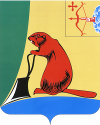 Печатное средство массовой информации органов местного самоуправления Тужинского муниципального районаБюллетень муниципальных нормативных правовых актов№ 1 (280)20 января 2021 годапгт ТужаСОДЕРЖАНИЕРаздел I. Постановления и распоряжения главы района и администрации Тужинского района АДМИНИСТРАЦИЯ ТУЖИНСКОГО МУНИЦИПАЛЬНОГО РАЙОНАКИРОВСКОЙ ОБЛАСТИПОСТАНОВЛЕНИЕО доплате до минимального размера оплаты труда работникам муниципальных учрежденийВ соответствии со статьей 133 Трудового кодекса Российской Федерации, Федеральным законом от 19.06.2000 № 82-ФЗ «О минимальном размере оплаты труда» администрация Тужинского муниципального района ПОСТАНОВЛЯЕТ: 1. Сектору бухгалтерского учёта администрации Тужинского муниципального района, руководителям муниципальных учреждений района принять меры по обеспечению с 01 января 
2021 года выплаты месячной заработной платы работникам муниципальных учреждений, полностью отработавшим за этот период норму рабочего времени и выполнившим нормы труда (трудовые обязанности), в размере не менее 12 792 (двенадцати тысяч семисот девяносто двух) рублей.2. Начальнику Финансового управления администрации Тужинского муниципального района Лобановой Т.А. обеспечить финансирование расходов, связанных с увеличением заработной платы работников муниципальных учреждений в соответствии с бюджетом Тужинского района.3. Признать утратившим силу постановление администрации Тужинского муниципального района от 13.01.2020 № 9 «О доплате до минимального размера оплаты труда работникам муниципальных учреждений».4. Опубликовать настоящее постановление в Бюллетене муниципальных нормативных правовых актов органов местного самоуправления Тужинского муниципального района Кировской области.Глава Тужинского муниципального района    Л.В. БледныхАДМИНИСТРАЦИЯ ТУЖИНСКОГО МУНИЦИПАЛЬНОГО РАЙОНАКИРОВСКОЙ ОБЛАСТИПОСТАНОВЛЕНИЕО внесении изменений в постановление администрации Тужинского муниципального района 
от 09.10.2017 № 386В соответствии с решением Тужинской районной Думы от 21.12.2020 № 53/384 «О внесении изменений в решение Тужинской районной Думы от 23.12.2019 № 43/314», решением Тужинской районной Думы от 21.12.2020 № 53/385 « О бюджете Тужинского муниципального района на 2021 год и на плановый период 2022 и 2023 годов»,  постановлением администрации Тужинского муниципального района от 19.02.2015 № 89 «О разработке, реализации и оценке эффективности реализации муниципальных программ Тужинского муниципального района» администрация Тужинского муниципального района ПОСТАНОВЛЯЕТ:1. Внести изменения в постановление администрации Тужинского муниципального района
 от 09.10.2017 № 386 «Об утверждении муниципальной программы Тужинского муниципального района «Обеспечение безопасности и жизнедеятельности населения» на 2020-2025 годы»» (далее – муниципальная программа), утвердив изменения в муниципальную программу согласно приложению.2. Контроль за выполнением постановления возложить на заместителя главы администрации Тужинского муниципального района по социальным вопросам – начальника управления образования Марьину Н.А.3. Настоящее постановление вступает в силу с момента опубликования в Бюллетене муниципальных нормативных правовых актов органов местного самоуправления Тужинского муниципального района Кировской области.Глава Тужинского муниципального района    Л.В. БледныхПриложение УТВЕРЖДЕНЫпостановлением администрации Тужинского муниципального района от 12.01.2021 № 3ИЗМЕНЕНИЯ
в муниципальную программу«Обеспечение безопасности и жизнедеятельности населения» на 2020-2025 годыСтроку паспорта муниципальной программы «Объём финансового обеспечения муниципальной программы» изложить в следующей редакции:Раздел 5 муниципальной программы «Ресурсное обеспечение Муниципальной программы» изложить в новой редакции следующего содержания:5. Ресурсное обеспечение муниципальной программыФинансовое обеспечение реализации муниципальной программы осуществляется за счет средств бюджета Российской Федерации, бюджета Кировской области, бюджета муниципального района и иных внебюджетных источников.Объёмы финансового обеспечения уточняются при формировании бюджета муниципального образования на очередной финансовый год и плановый период.Общий объём финансирования муниципальной программы в 2020-2025 годах составляет 6571,9 тыс. рублей, в том числе за счет средств:федерального бюджета - 0;областного бюджета -1805,4 тыс. рублей;бюджета муниципального образования–4766,5 тыс. рублей;внебюджетных источников -0.Финансовое обеспечение муниципальной программы за счет средств федерального 
и областного бюджетов осуществляется в форме предоставления субсидий муниципальному образованию на софинансирование объектов капительного строительства и на иные цели 
в соответствии с порядком, предусмотренным действующим законодательством, в рамках соответствующей государственной программы Российской Федерации и Кировской области.Участие внебюджетных источников в муниципальной программе осуществляется в форме предоставления материальных или финансовых средств юридическими и физическими лицами 
для реализации соответствующих мероприятий.Перечень мероприятий с указанием финансовых ресурсов и сроков, необходимых 
для их реализации, представлен в приложении № 2 к муниципальной программе.3. Расходы на реализацию муниципальной программы за счёт средств районного бюджета (приложение № 2 к муниципальной программе) изложить в новой редакции согласно Приложению 
№ 1 к изменениям.4. Прогнозную (справочную) оценку ресурсного обеспечения реализации муниципальной программы за счёт всех источников финансирования (приложение № 3 к муниципальной программе) изложить в новой редакции согласно Приложению № 2 к изменениям.___________Приложение № 1 к изменениямПриложение № 2к муниципальной программеРАСХОДЫна реализацию муниципальной программы за счет бюджета района___________Приложение № 2 к изменениямПриложение № 3к муниципальной программеРесурсное обеспечение реализации муниципальнойпрограммы за счет всех источников финансирования___________АДМИНИСТРАЦИЯ ТУЖИНСКОГО МУНИЦИПАЛЬНОГО РАЙОНАКИРОВСКОЙ ОБЛАСТИПОСТАНОВЛЕНИЕО содействии военному комиссариату Яранского, Тужинского, Кикнурского и Санчурского районов Кировской области в проведении первоначальной постановки граждан на воинский учет в январе - марте 2021 годаРуководствуясь статьей 9 Федерального закона Российской Федерации oт 28.03.1998 № 53-Ф3 «О воинской обязанности и военной службе», постановлением Правительства Российской Федерации от 11.11.2006 № 663 «Об утверждении Положения о призыве на военную службу граждан Российской Федерации», Указом Губернатора Кировской области от 28.12.2020 № 189 «О первоначальной постановке граждан на воинский учет в январе - марте 2021 года», администрация Тужинского муниципального района ПОСТАНОВЛЯЕТ:1.	Членам комиссии по постановке граждан  на воинский учет Тужинского муниципального района, утвержденной Указом Губернатора Кировской области (основной, резервный составы), осуществлять первоначальную постановку на воинский учет (далее - ППВУ) граждан 
2004 года рождения и старших возрастов, ранее не поставленных на воинский учет по каким-либо причинам, в январе - марте 2021 года.2.	Управляющему делами – начальнику управления делами администрации Тужинского муниципального района С.И. Шишкиной выделить транспорт для доставки служащих военного комиссариата.3.	Рекомендовать главному врачу Кировского областного государственного бюджетного учреждения здравоохранения «Тужинская центральная районная больница» (далее - КОГБУЗ «Тужинская ЦРБ») А.Л. Кузнецову:3.1. Выделить помещение под нештатный призывной пункт на период работы комиссии 
по ППВУ на 27 января 2021 года.3.2.	Выделить транспорт для доставки врачей-специалистов, необходимых для проведения ППВУ.3.3.	Выделить в состав комиссии по медицинскому освидетельствованию врачей и средний медицинский персонал с оплатой им отработанного времени согласно договору, заключенному между военным комиссариатом Кировской области и КОГБУЗ «Тужинская ЦРБ».3.4.	Обеспечить медицинскую комиссию необходимым медицинским оборудованием, медикаментами, инструментами и имуществом.3.5.	Провести медицинское обследование граждан, вызываемых на комиссию ППВУ: флюорографическое в 2-х проекциях, общий анализ крови и мочи и другие медицинские обследования, с оплатой услуг через фонд обязательного медицинского страхования.3.6.	Обеспечить предоставление амбулаторных карт граждан, вызываемых на комиссию ППВУ, для работы врачей-специалистов согласно спискам на время прохождения медицинского освидетельствования.3.7.	Провести медицинское освидетельствование призывников 27 января 2021 года в здании поликлиники КОГБУЗ «Тужинская ЦРБ».3.8.	Организовать внеочередную стационарную и амбулаторную помощь гражданам, вызываемым на комиссию ППВУ, нуждающимся в обследовании (лечении).3.9.	Приказом по лечебному учреждению назначить врача, ответственного за обследование (лечение) граждан в соответствии с профилем заболевания, обследование завершить до 01.03.2021.4.	Рекомендовать начальнику пункта полиции «Тужинский» МО МВД России «Яранский» Бересневу А.В.,  руководствуясь требованиями совместного приказа МО РФ МВД РФ и ФМС РФ 
№ 366/789/197 от 10.09.2007 и ежегодного плана розыскных мероприятий на 2021 год, по запросу военного комиссара Яранского, Тужинского, Кикнурского и Санчурского районов Кировской области производить розыск и доставление граждан, которым вручена повестка для постановки на воинский учет и не явившихся на медицинское освидетельствование. Назначить ответственное лицо за розыск таких граждан.5.	Рекомендовать руководителям предприятий, учреждений, организаций всех форм собственности, главам администраций городского и сельских поселений, директорам образовательных организаций обеспечить своевременную явку граждан, подлежащих вызову на комиссию по ППВУ 
в помещение нештатного призывного пункта.6.	Контроль за выполнением постановления возложить на управляющего делами – начальника управления делами администрации Тужинского муниципального района С.И. Шишкину. 7.	Настоящее постановление вступает в силу с момента опубликования в Бюллетене муниципальных нормативных правовых актов органов местного самоуправления Тужинского муниципального района Кировской области.Глава Тужинского муниципального района    Л.В. БледныхАДМИНИСТРАЦИЯ ТУЖИНСКОГО МУНИЦИПАЛЬНОГО РАЙОНАКИРОВСКОЙ ОБЛАСТИПОСТАНОВЛЕНИЕО полномочиях по осуществлению администратором функцийпо поступлению средств в бюджет Тужинского района на 2021 годВ целях реализации статьи 160.1 Бюджетного кодекса Российской Федерации, в соответствии 
с решением Тужинской районной Думы Кировской области от 21.12.2020 № 53/385 «О бюджете Тужинского муниципального района на 2021 год и на плановый период 2022 и 2023 годов» администрация Тужинского муниципального района ПОСТАНОВЛЯЕТ:1. Утвердить Порядок осуществления бюджетных полномочий администратором доходов бюджета муниципального района - администрацией муниципального образования Тужинский муниципальный район согласно приложению № 1.2. Утвердить Перечень кодов бюджетной классификации, закрепленных за администратором доходов – администрацией муниципального образования Тужинский муниципальный район согласно приложению № 2.3. Настоящее постановление вступает в силу с 1 января 2021 года.4. Контроль за выполнением настоящего постановления оставляю за собой.Глава Тужинского муниципального района    Л.В. БледныхПриложение № 1УТВЕРЖДЕНпостановлением администрации Тужинского муниципального района от 12.01.2021 № 5ПОРЯДОКОСУЩЕСТВЛЕНИЯ БЮДЖЕТНЫХ ПОЛНОМОЧИЙАДМИНИСТРАТОРОМ ДОХОДОВ БЮДЖЕТАМУНИЦИПАЛЬНОГО РАЙОНА - АДМИНИСТРАЦИЕЙ МУНИЦИПАЛЬНОГО ОБРАЗОВАНИЯ ТУЖИНСКИЙ МУНИЦИПАЛЬНЫЙ РАЙОН1. Порядок осуществления бюджетных полномочий администратором доходов бюджета муниципального района – администрацией муниципального образования Тужинский муниципальный район (далее - Порядок) регулирует вопросы, связанные с исполнением им полномочий, установленных Бюджетным кодексом Российской Федерации.2. Под администрируемыми поступлениями понимаются виды доходов, закрепленные за администратором доходов бюджета района – администрацией муниципального образования Тужинский муниципальный район решением Тужинской районной Думы Кировской области от 21.12.2020 г. № 53/385 «О бюджете Тужинского муниципального района на 2021 год 
и на плановый период 2022 и 2023 годов».3. Порядок регламентирует бюджетные полномочия администратора доходов бюджета района – администрацией муниципального образования Тужинский муниципальный район, которые содержат:3.1. Начисление, учет и контроль за правильностью исчисления, полнотой 
и своевременностью осуществления платежей в бюджет района, пеней и штрафов по ним.3.2. Взыскание задолженности по платежам в бюджет района, пеней и штрафов 
в установленном законодательством Российской Федерации порядке.3.3. Принятие решений о возврате излишне уплаченных (взысканных) платежей 
в бюджет района, пеней и штрафов, а также процентов за несвоевременное осуществление такого возврата и процентов, начисленных на излишне взысканные суммы и представление поручения в Управление федерального казначейства по Кировской области 
для осуществления возврата в порядке, установленном Министерством финансов Российской Федерации.3.4. Принятие решения о зачете (уточнении) платежей в бюджет района 
и представление уведомления в Управление федерального казначейства по Кировской области.3.5. Уточнение невыясненных поступлений в порядке, предусмотренном нормативными правовыми актами Российской Федерации, в том числе нормативными актами Министерства финансов Российской Федерации.3.6. Доведение до плательщиков сведений о реквизитах счетов и информации, необходимой для заполнения расчетных документов при перечислении средств в доход бюджета по администрируемым доходам. 3.7. Представление информации, необходимой для уплаты денежных средств физическими и юридическими лицами за государственные и муниципальные услуги, а также иных платежей, являющихся источниками формирования доходов бюджетной системы Российской Федерации, в Государственную информационную систему о государственных 
и муниципальных платежах в соответствии с порядком, установленным Федеральным законом от 27 июля 2010 года № 210-ФЗ «Об организации предоставления государственных 
и муниципальных услуг».3.8. Принятие решения о признании безнадежной к взысканию задолженности 
по администрируемым платежам.3.9. Формирование бюджетной отчетности по формам и в порядке, установленном Министерством финансов Кировской области, а также иной информации по закрепленным доходам.3.10. Иные бюджетные полномочия, установленные Бюджетным кодексом Российской Федерации и принятыми в соответствии с ним нормативными правовыми актами (муниципальными правовыми актами), регулирующими бюджетные правоотношения.4. В случае изменения состава и (или) функций  администратора доходов бюджета района администратор доходов бюджета района – администрация муниципального образования Тужинский муниципальный район доводит эти изменения в течение 10 дней 
до Управления федерального казначейства по Кировской области.___________Приложение № 2УТВЕРЖДЕНпостановлением администрации Тужинского муниципального района от 12.01.2021 № 5ПЕРЕЧЕНЬкодов бюджетной классификации, закрепленных за администратором доходов - администрацией муниципального образования Тужинский муниципальный район___________АДМИНИСТРАЦИЯ ТУЖИНСКОГО МУНИЦИПАЛЬНОГО РАЙОНАКИРОВСКОЙ ОБЛАСТИПОСТАНОВЛЕНИЕО мерах по выполнению решения Тужинской районной Думы от 21.12.2020 № 53/385 
«О бюджете Тужинского муниципального района на 2021 год и на плановый период 
2022 и 2023 годов»В соответствии со статьями 15, 37 Положения о бюджетном процессе в муниципальном образовании Тужинский муниципальный район, утвержденного решением Тужинской районной Думы от 12.12.2008 № 36/288, в целях реализации решения Тужинской районной Думы от 21.12.2020 
№ 53/385 «О бюджете Тужинского муниципального района на 2021 год и на плановый период 2022 
и 2023 годов» администрация Тужинского муниципального района ПОСТАНОВЛЯЕТ:Принять к исполнению решение Тужинской районной Думы от 21.12.2020 № 53/385 
«О бюджете Тужинского муниципального района на 2021 год и на плановый период 2022 и 2023 годов» (далее - решение Тужинской районной Думы от 21.12.2020 № 53/385).Органам местного самоуправления района не принимать решения, приводящие 
к увеличению в 2021 году штатной численности работников органов местного самоуправления, 
а также работников муниципальных учреждений, за исключением случаев, когда федеральными законами, законами Кировской области органы местного самоуправления наделяются отдельными государственными полномочиями, а также в случае эксплуатации вновь построенных объектов недвижимости, необходимых для осуществления полномочий органов местного самоуправления Кировской области.3. Финансовому управлению администрации Тужинского муниципального района (далее - Финансовое управление):3.1. Производить в приоритетном порядке санкционирование оплаты денежных обязательств (расходов) (за исключением денежных обязательств (расходов), финансовое обеспечение которых полностью или частично осуществляется за счет межбюджетных трансфертов из федерального бюджета, целевых безвозмездных поступлений) на оплату труда, начисления на оплату труда, социальных выплат, оплату топливно-энергетических ресурсов, оплату услуг водоснабжения 
и водоотведения, уплату налогов и сборов, обслуживание и погашение муниципального долга Тужинского района, предоставление бюджетам поселений района межбюджетных трансфертов.3.2. Осуществлять мониторинг соблюдения нормативов формирования расходов на содержание органов местного самоуправления района, установленных Правительством Кировской области.3.3. Осуществлять ежеквартальный мониторинг соблюдения органами местного самоуправления муниципальных образований района нормативов формирования расходов на их содержание, установленных администрацией Тужинского муниципального района.3.4. Обеспечить проведение мониторинга своевременного и полного использования средств, выделяемых из областного бюджета в виде субсидий, субвенций и иных межбюджетных трансфертов, имеющих целевое назначение.3.5. В случае нарушения главными распорядителями средств бюджета района требований, установленных подпунктами 6.1, 6.2, 7.4 настоящего постановления, районными муниципальными учреждениями требований, установленных подпунктом 8.4 настоящего постановления, 
не осуществлять им санкционирование соответствующих расходных обязательств (расходов).3.6. В целях повышения долговой устойчивости муниципального района вести работу 
по минимизации краткосрочных заимствований.4. Отделу по экономике и прогнозированию:4.1. Предоставлять в Финансовое управление до 20 числа месяца следующего за отчетным кварталом информацию о выполнении прогнозного плана (программы) приватизации муниципального имущества Тужинского муниципального района на 2021 год.4.2. Проводить мониторинг хода реализации муниципальных программ в соответствии 
с Порядком разработки, реализации и оценки эффективности реализации муниципальных программ Тужинского муниципального района (далее – Порядок по реализации муниципальных программ). 5. Ответственным исполнителям муниципальных программ:5.1. В срок не позднее 30 дней после утверждения бюджета муниципального района на 2021 
и плановый период 2022 и 2023 годов привести в соответствие муниципальные программы в части уточнения бюджетных ассигнований в соответствии с объемами финансового обеспечения, предусмотренными в бюджете района.5.2. Обеспечить выполнение установленных целевых показателей эффективности реализации муниципальных программ и своевременное выполнение мероприятий муниципальных программ.5.3. Осуществлять мониторинг исполнения плана реализации муниципальных программ 
по итогам за полугодие, 9 месяцев, год, в сроки установленные Порядком по реализации муниципальных программ.5.4. В сроки установленные Порядком по реализации муниципальных программ предоставить 
в Финансовое управление и отдел по экономике и прогнозированию администрации района годовой отчет о ходе реализации и оценке эффективности реализации муниципальных программ за 2020 год.6. Главным распорядителям средств бюджета района:6.1. Обеспечить при составлении бюджетной сметы по финансовому обеспечению своей деятельности применение кодов статей и подстатей классификации операций сектора государственного управления, а также коды аналитических показателей. 6.2. Представить до 25.01.2021 в Финансовое управление утвержденные бюджетные сметы 
на 2021 год и на плановый период 2022 и 2023 годов по финансовому обеспечению своей деятельности.6.3. При составлении бюджетных смет, планов финансово-хозяйственной деятельности учреждения предусмотреть в полном объеме средства на выплату заработной платы и начисления 
на нее, оплату коммунальных услуг и топливо.6.4. Обеспечить своевременную выплату публичных нормативных обязательств, в том числе за счет средств, выделяемых из областного бюджета в виде межбюджетных трансфертов, имеющих целевое назначение. 6.5. Обеспечить целевое использование средств, выделяемых из областного бюджета в виде субсидий, субвенций и иных межбюджетных трансфертов, имеющих целевое назначение. 6.6. Предложения об увеличении расходных обязательств бюджета района вносить 
при наличии предложений по источникам их исполнения.6.7. Ежемесячно предоставлять в Финансовое управление в установленные им сроки сводную бюджетную отчетность и аналитические материалы по исполнению соответствующей части бюджета района.6.8. Направление в соответствующий орган исполнительный власти Кировской области заявки о предоставлении субсидий, иных межбюджетных трансфертов, имеющих целевое назначение, 
из областного бюджета бюджету района, а также заключение соглашения между органом исполнительной власти Кировской области и администрацией Тужинского муниципального района 
о предоставлении указанных межбюджетных трансфертов осуществлять после согласования 
с Финансовым управлением. 7. Управлению образования и отделу культуры, спорта и молодежной политики администрации Тужинского муниципального района, имеющим подведомственные муниципальные учреждения: 7.1. Предусмотреть в порядке составления, утверждения и ведения бюджетных смет подведомственных муниципальных казенных учреждений положения об утверждении руководителем учреждения бюджетной сметы после ее согласования с соответствующим главным распорядителем средств бюджета муниципального района, а также о применении кодов статей и подстатей классификации операций сектора государственного управления, а также коды аналитических показателей.7.2. Предусмотреть в порядке составления и утверждения планов финансово-хозяйственной деятельности муниципальных бюджетных (автономных) учреждений положения об утверждении плана финансово-хозяйственной деятельности после его согласования с соответствующим органом местного самоуправления, осуществляющим функции и полномочия учредителя, о соблюдении сроков внесения изменений в планы финансово-хозяйственной деятельности не позднее двух месяцев со дня принятия решения Тужинского районной Думы по внесению изменений в решение Тужинской районной Думы от 21.12.2020 № 53/385, а также о применении детализации показателей плана финансово-хозяйственной деятельности по кодам статей и подстатей классификации операций сектора государственного управления, по региональным проектам (при их наличии), направленным 
на достижение соответствующих результатов реализации федеральных проектов, по кодам целевых статей классификации расходов бюджетов Российской Федерации.7.3. В срок до 20.01.2021 заключить с муниципальными бюджетными учреждениями соглашения о предоставлении субсидий в соответствии с пунктом 14 решения Тужинской районной Думы от 21.12.2020 №53/385.7.4. Обеспечить до 25.01.2021 представление в Финансовое управление подведомственными муниципальными казенными учреждениями утвержденных бюджетных смет на 2021 год 
и на плановый период 2022 и 2023 годов и планов финансово-хозяйственной деятельности муниципальными бюджетными учреждениями на 2021 год и на плановый период 2022 и 2023 годов.7.5. В соответствии с решением органа местного самоуправления, осуществляющего функции 
и полномочия учредителя, принятым по согласованию с Финансовым управлением, обеспечить 
в установленный им в решении срок возврат остатков средств муниципальным бюджетным учреждениям, предоставленных им из бюджета района в соответствии с абзацем вторым пункта 1 статьи 78.1 и пунктом 4 статьи 78.2 Бюджетного кодекса Российской Федерации и не использованные в 2020 году, при наличии потребности в направлении их на те же цели.7.6. Осуществлять предоставление субсидий муниципальными бюджетными учреждениями, предусмотренных пунктом 1 статьи 78.1 Бюджетного кодекса Российской Федерации, без учета положений, установленных пунктом 17 статьи 241 Бюджетного кодекса Российской Федерации.8. Рекомендовать руководителям муниципальных учреждений района:8.1. При составлении бюджетных смет, планов финансово-хозяйственной деятельности учреждения предусмотреть в полном объеме средства на выплату заработной платы работникам 
с начислениями, оплату топливно-энергетических ресурсов, оплату услуг водоснабжения и водоотведения.8.2. Обеспечить осуществление расходов в пределах лимитов бюджетных обязательств, установленных бюджетными сметами.8.3. В срок до 20.01.2021 перечислить в бюджет района не использованные в 2020 году остатки средств, предоставленных бюджетным учреждениям из бюджета района в соответствии с абзацем вторым пункта 1 статьи 78.1 и пунктом 4 статьи 78.2 Бюджетного кодекса Российской Федерации.8.4. Представить до 25.01.2021 в Финансовое управление утвержденные бюджетные сметы казенного учреждения на 2021 год и на плановый период 2022 и 2023 годов и планов финансово-хозяйственной деятельности бюджетного учреждения на 2021 год и на плановый период 2022 и 2023 годов. 9. Муниципальным заказчикам, муниципальным бюджетным учреждениям (далее – заказчики):9.1. В срок до 10.02.2021 обеспечить включение в план-график закупок в объеме 100% 
от объемов лимитов бюджетных обязательств на 2021 год (объемов субсидий муниципальным бюджетным учреждениям на 2021 год) без учета обязательств по оплате муниципальных контрактов (договоров) прошлых лет в срок.9.2. В срок до 01.04.2021 при осуществлении закупок в пределах лимитов бюджетных обязательств на 2021 год (объемов субсидии муниципальным бюджетным учреждениям из бюджета района на 2021 год) обеспечить заключение муниципальных контрактов (договоров) на реализацию региональных проектов, направленных на достижение соответствующих результатов реализации федеральных проектов, и постановку на учет бюджетных обязательств по таким контрактам (договорам).9.3. Обеспечить в срок до 01.07.2021 при осуществлении закупок в пределах лимитов бюджетных обязательств на 2021 год (объемов субсидии муниципальным бюджетным учреждениям из бюджета района на 2021 год) обеспечить заключение муниципальных контрактов (договоров), 
не указанных в подпункте 9.2 настоящего постановления, и постановку на учет бюджетных обязательств по таким контрактам (договорам), за исключением закупок, осуществляемых 
в соответствии с пунктами 4 и 5 части 1 статьи 93 Федерального закона от 05.04.2013 № 44-ФЗ 
«О контрактной системе в сфере закупок товаров, работ, услуг для обеспечения государственных 
и муниципальных нужд».9.4. Рекомендовать при осуществлении закупок работ по разработке проектной документации 
и (или) выполнению инженерных изысканий определять приоритетным способом определения поставщика (подрядчика, исполнителя) открытый  конкурс в электронной форме.10. В целях исполнения указов Президента Российской Федерации, предусматривающих повышение заработной платы отдельным категориям работников бюджетного сектора экономики:10.1. Администрации Тужинского муниципального района в срок до 15.02.2021 заключить соглашения с министерством культуры Кировской области по обеспечению в 2021 году уровня средней заработной платы работников муниципальных учреждений культуры и с министерством образования Кировской области по обеспечению в 2021 году уровня средней заработной платы педагогических работников муниципальных образовательных организаций дошкольного образования, педагогических работников муниципальных образовательных организаций дополнительного образования.10.2. Управлению образования, отделу культуры, спорта и молодежной политики проводить ежемесячный мониторинг размеров средней заработной платы отдельных категорий работников муниципальных учреждений, определенных указами Президента Российской Федерации, предусматривающих повышение заработной платы отдельным категориям работников бюджетного сектора экономики, и представлять его результаты в срок до 10-го числа месяца, следующего 
за отчетным, в Финансовое управление.11. Главным администраторам доходов бюджета района:11.1. Принять меры по выполнению установленных решением Тужинской районной Думы 
от 21.12.2020 № 53/385 показателей по поступлению доходов, а также по взысканию недоимки 
по платежам в бюджет района и предупреждению ее образования по текущим платежам. 11.2. В целях составления и ведения кассового плана в соответствии 
со статьей 160.1 Бюджетного кодекса Российской Федерации предоставлять ежеквартально 
в Финансовое управление в установленные им сроки прогноз поступления администрируемых доходов районного бюджета.11.3. Производить уточнение платежей по администрируемым доходам бюджета района, классифицируемым Управлением Федерального казначейства по Кировской области как невыясненные поступления, в течение 10 рабочих дней со дня поступления запроса из Управления Федерального казначейства по Кировской области.12. Рекомендовать органам местного самоуправления поселений района:12.1. Обеспечить приоритетное и своевременное финансирование расходов на выплату заработной платы и начислений на нее и расчетов за оказанные коммунальные услуги и топливо.12.2. Представлять в Финансовое управление до 5 числа месяца, предшествующего первому месяцу квартала, прогноз поступления доходов бюджета поселения на очередной квартал с разбивкой по видам доходов.12.3. Обеспечить соблюдение нормативов формирования расходов 
на содержание органов местного самоуправления.12.4. Обеспечить своевременную выплату публичных нормативных обязательств, в том числе за счет средств, выделяемых из областного бюджета в виде межбюджетных трансфертов, имеющих целевое назначение.12.5. Обеспечить в срок до 01.04.2021 заключение муниципальных контрактов (договоров) 
на реализацию региональных проектов, направленных на достижение соответствующих результатов реализации федеральных проектов, в срок до 01.07.2021 заключение иных муниципальных контрактов (договоров), за исключением закупок, осуществляемых в соответствии с пунктами 4 и 5 части 1 статьи 93 Федерального закона от 05.04.2013 №44-ФЗ «О контрактной системе в сфере закупок товаров, работ, услуг для обеспечения государственных и муниципальных нужд».12.6. Предложения о предоставлении финансовой помощи бюджету поселения из бюджета района вносить при наличии предложений по источникам их исполнения.12.7. Не принимать решения, приводящие к увеличению в 2021 году штатной численности работников органов местного самоуправления и работников муниципальных учреждений, 
за исключением случаев, когда федеральными законами, законами Кировской области органы местного самоуправления наделяются отдельными государственными полномочиями, а также в случае эксплуатации вновь построенных объектов недвижимости, необходимых для осуществления полномочий органов местного самоуправления Кировской области.13. Настоящее постановление вступает в силу с момента его опубликования в Бюллетене муниципальных нормативных актов органов местного самоуправления Тужинского муниципального района Кировской области и распространяет свое действие на правоотношения, возникшие 
с 01.01.2021.Глава Тужинского муниципального района    Л.В. БледныхАДМИНИСТРАЦИЯ ТУЖИНСКОГО МУНИЦИПАЛЬНОГО РАЙОНАКИРОВСКОЙ ОБЛАСТИПОСТАНОВЛЕНИЕО внесении изменений в постановление администрации Тужинского муниципального района 
от 09.10.2017 № 388В соответствии с решением Тужинской районной Думы от 21.12.2020 № 53/384 и от 21.12.2020 № 53/385 «О бюджете Тужинского муниципального района на 2021 год и на плановый период 2022 
и 2023 год» и постановлением администрации Тужинского муниципального района от 19.02.2015 № 89 «О разработке, реализации и оценке эффективности  реализации муниципальных программ Тужинского муниципального района», администрация Тужинского муниципального района  ПОСТАНОВЛЯЕТ:1.Внести изменения в постановление администрации Тужинского муниципального района 
от 09.10.2017 № 388 «Об утверждении муниципальной программы Тужинского муниципального района «Развитие агропромышленного комплекса» на 2020 - 2025 годы», утвердив  изменения 
в муниципальной программе Тужинского муниципального района «Развитие агропромышленного комплекса» на 2020 - 2025 годы согласно приложению.2. Настоящее постановление вступает в силу с момента официального опубликования 
в Бюллетене муниципальных нормативных правовых актов органов местного самоуправления Тужинского района Кировской области.Глава Тужинского муниципального района    Л.В. БледныхПриложение УТВЕРЖДЕНОпостановлением администрации Тужинского муниципального района от 13.01.2021 № 8ИЗМЕНЕНИЯв муниципальной программе Тужинского муниципального района 
«Развитие агропромышленного комплекса» на 2020-2025 годы1.В паспорте программы:Раздел «Объемы финансового обеспечения муниципальной программы» изложить в следующей редакции:2. В разделе 5 программы «Ресурсное обеспечение муниципальной программы» абзац 1 изложить в следующей редакции: «Общий объем финансирования Муниципальной программы составит – 142866,3 тыс. рублей, в том числе средства федерального бюджета – 73578,6 тыс. рублей, средства областного бюджета – 36161,3 тыс. рублей, средства местных бюджетов - 26,4 тыс. рублей, внебюджетные источники финансирования - 33100 тыс.рублей (по соглашению)».3. Приложение № 4 к Муниципальной программе «Ресурсное обеспечение реализации муниципальной программы за счет всех источников финансирования» изложить в новой редакции согласно приложению к изменениям.___________Приложение к изменениямПриложение № 4 к ПрограммеРесурсное обеспечение реализации муниципальной программы за счет всех источников финансирования___________АДМИНИСТРАЦИЯ ТУЖИНСКОГО МУНИЦИПАЛЬНОГО РАЙОНАКИРОВСКОЙ ОБЛАСТИПОСТАНОВЛЕНИЕО внесении изменения в постановление администрации Тужинского муниципального района 
от 29.10.2020 № 319В целях приведения нормативно-правового акта в соответствие действующему законодательству, администрация Тужинского муниципального района ПОСТАНОВЛЯЕТ:1. Внести изменение в постановление администрации Тужинского муниципального района 
от 29.10.2020 № 319 «Об утверждении схемы размещения нестационарных торговых объектов 
на территории Тужинского муниципального района на 2021-2027 годы» (далее - Постановление), утвердив приложение к Постановлению в новой редакции согласно приложению.2. Контроль за выполнением постановления возложить на первого заместителя главы администрации Тужинского муниципального района по жизнеобеспечению Зубареву О.Н.3. Настоящее постановление вступает в силу с момента опубликования в Бюллетене муниципальных нормативных правовых актов органов местного самоуправления Тужинского муниципального района Кировской области.Глава Тужинского муниципального района    Л.В. БледныхПриложение УТВЕРЖДЕНАпостановлением администрации Тужинского муниципального района от 14.01.2021 № 9СХЕМАразмещения нестационарных торговых объектов на территорииТужинского муниципального района с 01.01.2021 по 31.12.2027 года__________АДМИНИСТРАЦИЯ ТУЖИНСКОГО МУНИЦИПАЛЬНОГО РАЙОНАКИРОВСКОЙ ОБЛАСТИПОСТАНОВЛЕНИЕО внесении изменений в постановление администрации Тужинского муниципального района от 09.10.2017 № 392В соответствии с решениями Тужинской районной Думы от  21.12.2020 № 53/384 «О внесении изменений в решение Тужинской районной Думы от 23.12.2019 № 43/314», № 53/385 «О бюджете Тужинского муниципального района на 2021 год и на плановый период 2022 и 2023 годов», 
с постановлением администрации Тужинского муниципального района от 19.02.2015 № 89 
«О разработке, реализации и оценке эффективности реализации муниципальных программ Тужинского муниципального района» администрация Тужинского муниципального района ПОСТАНОВЛЯЕТ:1. Внести изменения в постановление администрации Тужинского муниципального района 
от 09.10.2017 № 392 «Об утверждении муниципальной программы Тужинского муниципального района «Развитие транспортной инфраструктуры» на 2020 – 2025 годы» (далее – муниципальная программа), утвердив изменения согласно приложениям.2. Контроль за выполнением постановления возложить на первого заместителя главы администрации Тужинского муниципального района по жизнеобеспечению Зубареву О.Н. 3. Настоящее постановление вступает в законную силу с момента опубликования в Бюллетене муниципальных нормативных правовых актов органов местного самоуправления Тужинского муниципального района Кировской области.Глава Тужинского муниципального района    Л.В. БледныхПриложение УТВЕРЖДЕНЫпостановлением администрации Тужинского муниципального района от 14.01.2020 № 10ИЗМЕНЕНИЯв муниципальную программу Тужинского муниципального района «Развитие транспортной инфраструктуры» на 2020-2025 годы	1. Строку паспорта «Объемы финансового обеспечения муниципальной программы» Программы изложить в следующей редакции:«»2. Строку паспорта «Ожидаемые конечные результаты реализации программы» Программы изложить в следующей редакции:3. Абзацы первый, второй, третий и четвертый Раздела 5 «Ресурсное обеспечение муниципальной программы» изложить в следующей редакции:«Мероприятия муниципальной программы реализуются за счет областного и местного бюджетов.Общий объем финансирования муниципальной программы составит 159349,726 тыс. рублей, в том числе:средства областного бюджета – 128596,635 тыс. рублей;средства местного бюджета – 30753,0910 тыс. рублей.»4. Приложение № 1 «Перечень мероприятий муниципальной программы» к муниципальной программе изложить в новой редакции согласно приложению № 1.5. Приложение № 2 «Сведения о целевых показателях эффективности реализации муниципальной программы» к муниципальной программе изложить в новой редакции согласно приложению № 2.6. Приложение № 4 «Ресурсное обеспечение реализации муниципальной программы за счет средств местного бюджета» к муниципальной программе изложить в новой редакции согласно приложению № 3.7. Приложение № 5 «Ресурсное обеспечение реализации муниципальной программы за счет всех источников финансирования» к муниципальной программе изложить в новой редакции согласно приложению № 4.___________Приложение № 1 к постановлениюадминистрации Тужинского муниципального районаот 14.01.2021 № 10Приложение № 1 к муниципальной программеПЕРЕЧЕНЬмероприятий муниципальной программы___________Приложение № 2 к постановлениюадминистрации Тужинского муниципального районаот 14.01.2021 № 10Приложение № 2 к муниципальной программеСведения о целевых показателях эффективностиреализации муниципальной программы___________Приложение № 3 к постановлениюадминистрации Тужинского муниципального районаот 14.01.2021 № 10Приложение № 4 к муниципальной программеРесурсное обеспечение реализации муниципальной программы за счет средств местного бюджета___________Приложение № 4 к постановлениюадминистрации Тужинского муниципального районаот 14.01.2021 № 10Приложение № 5 к муниципальной программеРесурсное обеспечение реализации муниципальной программыза счет всех источников финансирования___________АДМИНИСТРАЦИЯ ТУЖИНСКОГО МУНИЦИПАЛЬНОГО РАЙОНАКИРОВСКОЙ ОБЛАСТИПОСТАНОВЛЕНИЕО внесении изменений в постановление администрации Тужинского муниципального района от 09.10.2017 № 383В соответствии с решением Тужинской районной Думы от 21.12.2020 № 53/384 «О внесении изменений в решение Тужинской районной Думы от 23.12.2019 № 43/314», решением Тужинской районной Думы от 21.12.2020 № 53/385 «О бюджете Тужинского муниципального района на 2021 год и плановый период 2022 и 2023 год» и постановлением администрации Тужинского муниципального района Кировской области от 19.02.2015 № 89 «О разработке, реализации и оценке эффективности реализации муниципальных программ Тужинского муниципального района», администрация Тужинского муниципального района ПОСТАНОВЛЯЕТ:1. Внести изменения в постановление администрации Тужинского муниципального района 
от 09.10.2017 № 383 «Об утверждении муниципальной программы «Развитие образования» на 2020 – 2025 годы» (далее – муниципальная программа), утвердив изменения в муниципальной программе согласно приложению. 2. Настоящее постановление вступает в силу с момента опубликования в Бюллетене муниципальных нормативных правовых актов органов местного самоуправления Тужинского муниципального района Кировской области.Глава Тужинского муниципального района    Л.В. БледныхПриложение УТВЕРЖДЕНЫпостановлением администрации Тужинского муниципального района от 14.01.2021 № 11ИЗМЕНЕНИЯв муниципальную  программу Тужинского муниципального района «Развитие образования» 
на 2020-2025 годыОбъем финансового обеспечения муниципальной программы паспорта муниципальной программы Тужинского муниципального района «Развитие образования» на 2020-2025 годы изложить в новой редакции следующего содержания:Ожидаемые конечные результаты реализации муниципальной программы паспорта муниципальной программы Тужинского муниципального района «Развитие образования» на 2020-2025 годы изложить в новой редакции следующего содержания:3. Раздел 2 «Приоритеты муниципальной политики в сфере реализации муниципальной программы цели, задачи, целевые показатели эффективности реализации Муниципальной программы, описание ожидаемых конечных результатов реализации Муниципальной программы, сроков и этапов реализации Муниципальной программы» изложить в новой редакции следующего содержания:«В соответствии с программой социально-экономического развития Тужинского района 
на 2017-2021 годы, утверждённой решением Тужинской районной Думы №8/52 от 06.02.2017 года основной целью в сфере «Образование» является создание условий для удовлетворения потребности населения района в доступном и качественном дошкольном, общем и дополнительном образовании, обеспечение занятости детей во внеурочное время, обеспечение эффективного и безопасного отдыха 
и оздоровления детей и подростков в каникулярное время. Для достижения основной цели в сфере «Образование» необходимо решение следующих задач:-развитие системы дошкольного образования; -развитие системы дополнительного образования детей и молодежи; -развитие системы работы с талантливыми детьми и подростками;-проведение детской оздоровительной кампании (лагеря);-развитие кадрового потенциала системы образования (повышение квалификации);-реализация мер социальной поддержки для приёмных семей и для детей, воспитывающихся 
в семьях опекунов (попечителей);-оснащение материально-технической базы образовательных организаций в соответствии 
с современными требованиями;-осуществление качественного бюджетного и налогового учёта и отчётности и операций текущей деятельности в подведомственных учреждениях и управлении образования;-организация и проведение мероприятий информационно-методической службой управления образования; -предоставление компенсации в размере 100% расходов на оплату жилищно–коммунальных услуг педагогическим работникам в образовательных учреждениях Тужинского района;-модернизация образовательных программ в системе дошкольного, общего и дополнительного образования детей, направленная на достижение современного качества учебных результатов;-создание современной оценки качества образования на основе принципов открытости, объективности и общественно-профессионального участия;-предоставление жилья детям – сиротам.Целевыми показателями эффективности, характеризующими достижение поставленной цели
и решение задач Муниципальной программы, являются:-охват детей в возрасте от 1,5 до 7 лет системой дошкольного образования;-охват детей школьного возраста, получивших услугу отдыха и оздоровления в каникулярное время в оздоровительных лагерях с дневным пребыванием в образовательных учреждениях района;-количество школьников, занятых в сфере дополнительного образования;-количество детей, оставшихся без попечения родителей, переданных на воспитание в семьи Тужинского района;-количество детей-сирот, получивших жилье.Сведения о целевых показателях эффективности реализации Муниципальной программы отражены в приложении № 1.Методика расчета значений показателей эффективности реализации мероприятий Муниципальной программы, определяемых расчетным путем, представлена в приложении №2.Благодаря реализации комплекса мероприятий Муниципальной программы будут обеспечены качественные показатели:-повысится качество дошкольного и дополнительного образования;-будет усовершенствована система воспитания и дополнительного образования детей 
и молодежи;-будет усовершенствована система работы с талантливыми детьми и подростками;-будут созданы условия для интеграции детей-сирот и детей, оставшихся без попечения родителей, в общество;-повысится эффективность деятельности образовательных учреждений в части сохранения 
и укрепления здоровья обучающихся и воспитанников;-будут обеспечены безопасные условия для отдыха детей;-повысится социальный статус и престиж педагогических профессий;-повышение качества бухгалтерского и налогового учета и отчетности в соответствии 
с действующими нормативными документами.Ожидаемые конечные результаты реализации Муниципальной программы:-сохранить охват детей в возрасте от 1,5 до 7 лет системой дошкольного образования на уровне 100%;-сохранить охват детей школьного возраста, получивших услугу отдыха и оздоровления 
в каникулярное время в оздоровительных лагерях с дневным пребыванием в образовательных учреждениях района на уровне 18,5%;-сохранить количество обучающихся, занятых в сфере дополнительного образования -550;-ежегодно увеличивать количество детей, оставшихся без попечения родителей, переданных 
на воспитание в семьи Тужинского района, постоянно проживающих на территории Тужинского района (на усыновление (удочерение) и под опеку (попечительство)) – 5;-количество детей – сирот, получивших жильё - 1 человек.Сроки реализации Муниципальной программы – 2020-2025 годы. Этапов не содержит.»4. Раздел 3 «Обобщенная характеристика мероприятий Муниципальной программы» изложить в новой редакции следующего содержания:«Предусмотренные настоящей Программой мероприятия направлены на совершенствование системы дошкольного, общего и дополнительного образования, обеспечивающей удовлетворение потребности жителей района в данных услугах, повышение качества предоставляемых услуг, обеспечение занятости детей и подростков во внеурочное время. Реализация мер социальной поддержки для приёмных семей и для детей, воспитывающихся в семьях опекунов (попечителей). Предоставление руководителям, педагогическим работникам и иным специалистам образовательных учреждений (за исключением совместителей), меры социальной поддержки в размере 100 процентов расходов на оплату жилых помещений, отопления и электроснабжения в виде ежемесячной денежной выплаты. Мероприятия:««Предоставление детям дошкольного возраста равных возможностей  для получения качественного дошкольного образования» которое включает в себя:-проведение мероприятий по повышению уровня обеспеченности детей местами в дошкольных образовательных учреждениях;-развитие и укрепление материально-технической базы и обеспечение хозяйственной деятельности муниципальных дошкольных образовательных учреждений;-проведение комплекса мероприятий, направленных на сохранение и укрепление здоровья детей дошкольного возраста.-текущий ремонт в дошкольных образовательных учреждениях.2. «Удовлетворение потребностей детей в доступном и качественном дополнительном образовании» предполагается:-развитие и укрепление материально-технической базы и обеспечение хозяйственной деятельности муниципальных учреждений дополнительного образования;-расширение спектра услуг дополнительного образования, повышение их качества, интеграция общего и дополнительного образования в целях создания единого воспитательного пространства для развития познавательных, творческих способностей учеников.3. «Обеспечение детей различными формами отдыха в каникулярное время» планирует:-оздоровление детей через организацию в дополнительных образовательных учреждениях летних оздоровительных лагерей дневного пребывания детей. 4. «Обеспечение педагогических и руководящих работников образовательных учреждений района методической помощью, поддержка и развитие одаренных детей, обеспечение ведения бюджетного учета и отчетности управления образования и  подведомственных ему учреждений» предполагает: -оказание помощи педагогическим и руководящим работникам образовательных учреждений района при подготовке их к аттестации;-оказание поддержки инновационно-экспериментальной деятельности образовательных учреждений в целях повышения качества образования;-создание условий для поддержки и развития одаренных детей, в том числе путем проведения районных конкурсов и олимпиад;-проведение районных смотров-конкурсов профессионального мастерства педагогических работников; -осуществление экономических расчетов расходов на содержание учреждений и оплату труда 
в соответствии с действующими нормативами;-осуществление бюджетного учета операций текущей деятельности в подведомственных учреждениях и управлении образования;-составление и предоставление в вышестоящие организации бюджетной отчетности по всем обслуживаемым учреждениям;-проведение годовой или иных инвентаризаций обслуживаемых учреждений по приказам руководителей учреждений или по распоряжению главы администрации района.5. «Социальная поддержка граждан» предполагают:- возмещение расходов, связанных с предоставлением руководителям, педагогическим работникам и иным специалистам (за исключением совместителей) муниципальных образовательных организаций, организаций для детей-сирот и детей, оставшихся без попечения родителей, работающих и проживающих в сельских населенных пунктах, поселках городского типа, меры социальной поддержки, установленной абзацем первым части 1 статьи 15 Закона Кировской области 
"Об образовании в Кировской области".- начисление и выплата компенсации платы, взимаемой с родителей (законных представителей) за присмотр и уход за детьми в образовательных организациях, реализующих образовательную программу дошкольного образования.6. «Обеспечение государственных гарантий содержания и социальных прав детей-сирот, лиц из числа детей-сирот и детей, оставшихся без попечения родителей» предполагают:-обеспечение гарантий содержания и социальных прав детей – сирот.- предоставление жилья детям-сиротам.7. «Капитальный ремонт зданий и объектов муниципальных образовательных организаций» предполагает:-капитальный ремонт здания муниципального казённого дошкольного образовательного учреждения детский сад «Сказка» пгт. Тужа Кировской области.8 «Подготовка и повышение квалификации лиц, замещающих муниципальные должности, 
и муниципальных служащих» предполагает:- подготовку и повышение квалификации лиц, замещающих муниципальные должности, 
и муниципальных служащих.5. Раздел 5  «Ресурсное обеспечение муниципальной программы» Паспорта изложить в новой редакции следующего содержания:«Финансовое обеспечение реализации Муниципальной программы осуществляется за счет средств бюджета Российской Федерации, бюджета Кировской области, бюджета Тужинского муниципального района.Объемы бюджетных ассигнований уточняются при формировании бюджета Тужинского муниципального района на очередной финансовый год и плановый период.«Общий объем финансирования Муниципальной программы составляет 202 559,56494 тыс. рублей, в том числе за счет средств областного бюджета – 114 808,508 тыс. рублей, бюджета муниципального района – 87 751,05694  тыс. рублей.Объем финансирования Муниципальной программы по годам представлен в таблице 1.Таблица 1Прогнозируемый объем расходов на реализацию Муниципальной программы за счёт средств бюджета муниципального района приведён в Приложении № 3.Прогнозная оценка ресурсного обеспечения реализации Муниципальной программы за счёт всех источников финансирования приведена в Приложении N 4.».6. Приложение № 1 к муниципальной программе «Сведения о целевых показателях эффективности реализации муниципальной программы» изложить в новой редакции следующего содержания:7. Приложение № 3 к муниципальной программе «Расходы на реализацию муниципальной программы за счет средств местного бюджета» изложить в новой редакции следующего содержания:8. Приложение № 4 к муниципальной программе «Ресурсное обеспечение реализации муниципальной программы за счёт всех источников финансирования» изложить в новой редакции следующего содержания:___________АДМИНИСТРАЦИЯ ТУЖИНСКОГО МУНИЦИПАЛЬНОГО РАЙОНАКИРОВСКОЙ ОБЛАСТИПОСТАНОВЛЕНИЕО внесении изменений в постановление администрации Тужинского муниципального района от 09.10.2017 № 397В соответствии с решением Тужинской районной Думы от 21.12.2020 № 53/385 «О бюджете Тужинского муниципального района на 2021 год и на плановый период 2022 и 2023 годов», постановлением администрации Тужинского муниципального района от 19.02.2015 № 89 
«О разработке, реализации и оценке эффективности реализации муниципальных программ Тужинского муниципального района» администрация Тужинского муниципального района ПОСТАНОВЛЯЕТ:1. Внести изменения в постановление администрации Тужинского муниципального района 
от 09.10.2017 № 397 «Об утверждении муниципальной программы Тужинского муниципального района «Комплексная программа модернизации и реформирования жилищно – коммунального хозяйства» на 2020-2025 годы» (далее муниципальная программа), утвердив изменения 
в муниципальной программе согласно приложению.2. Контроль за выполнением постановления возложить на первого заместителя главы администрации Тужинского муниципального района по жизнеобеспечению Зубареву О.Н.3. Настоящее постановление вступает в силу с момента опубликования в Бюллетене муниципальных нормативных правовых актов органов местного самоуправления Тужинского муниципального района Кировской области.Глава Тужинского муниципального района    Л.В. БледныхПриложение УТВЕРЖДЕНЫпостановлением администрации Тужинского муниципального района от 19.01.2021 № 12ИЗМЕНЕНИЯв муниципальной программе Тужинского муниципального района «Комплексная программа модернизации и реформирования жилищно - коммунального хозяйства» на 2020-2025 годыВ паспорте Муниципальной программы раздел «Объемы финансового обеспечения Муниципальной программы» изложить в следующей редакции:2. Раздел 5 Муниципальной программы «Ресурсное обеспечение муниципальной  программы» изложить в следующей редакции:«Объем финансовых средств на реализацию муниципальной  программы определен 
в соответствии с отдельными мероприятиями, включенными в программу (приложение №1).Финансирование Программы предусматривается следующим образом:- средства районного бюджета 100,0 тыс. руб.;- средства бюджетов поселений 1389,42 тыс. руб.;- средства областного бюджета 5235,43 тыс. руб.;- средства предприятий ЖКХ и иные внебюджетные средства 196,5 тыс. руб. (без средств 
от инвестиционных надбавок и тарифов на подключение).Информация о расходах на реализацию программы за счет средств районного бюджета представлена в приложение №2.».3. Приложение № 1 Муниципальной программы «Ресурсное обеспечение реализации муниципальной программы за счёт всех источников финансирования» изложить в новой редакции согласно приложению.___________Приложение к изменениям«Приложение №1 к муниципальной программеРесурсное обеспечение реализации муниципальнойпрограммы за счет всех источников финансирования___________АДМИНИСТРАЦИЯ ТУЖИНСКОГО МУНИЦИПАЛЬНОГО РАЙОНАКИРОВСКОЙ ОБЛАСТИПОСТАНОВЛЕНИЕО внесении изменений в постановление администрацииТужинского муниципального района от 09.10.2017 № 389В соответствии с решением Тужинской районной  Думы от 21.12.2020 № 53/385 «О бюджете Тужинского муниципального района на 2021 год и на плановый период 2022 и 2023 годов», постановлением администрации Тужинского муниципального района от 19.02.2015 № 89 
«О разработке, реализации и оценке эффективности реализации муниципальных программ Тужинского муниципального района» администрация Тужинского муниципального района ПОСТАНОВЛЯЕТ:1. Внести изменения в постановление администрации Тужинского муниципального района 
от 09.10.2017 № 389 «Об утверждении муниципальной программы Тужинского муниципального района «Охрана окружающей среды и экологическое воспитание» на 2020-2025 годы» (далее – муниципальная программа), утвердив изменения в муниципальной программе согласно приложению.2. Контроль за выполнением постановления возложить на первого заместителя главы администрации Тужинского муниципального района по жизнеобеспечению Зубареву О.Н.3. Настоящее постановление вступает в силу с момента опубликования 
в Бюллетене муниципальных нормативных правовых актов органов местного самоуправления Тужинского муниципального района Кировской области.Глава Тужинского муниципального района    Л.В. БледныхПриложение УТВЕРЖДЕНЫпостановлением администрации Тужинского муниципального района от 19.01.2021 № 13ИЗМЕНЕНИЯв муниципальной программе Тужинского муниципального района «Охрана окружающей среды и экологическое воспитание» на 2020-2025 годыСтроку паспорта программы «Объем финансового обеспечения муниципальной программы» изложить в новой редакции следующего содержания:Раздел 5 «Ресурсное обеспечение муниципальной  программы» изложить в следующей редакции:«Финансирование мероприятий Программы осуществляется за счет средств районного бюджета, привлечения внебюджетных источников.Объем финансирования Программы 1378,7 тыс. рублей, в том числе по годам реализации:на 2020 год: всего – 441,7 тыс. рублей.- областной бюджет – 96,7 тыс. руб.;- районный бюджет – 65,0 тыс. руб.;- бюджет городского и сельского поселений – 280,0 тыс. руб.;на 2021 год: всего – 110,0 тыс. рублей.- районный бюджет – 10,0 тыс. руб.;- бюджет городского и сельского поселений – 100,0 тыс. руб.;на 2022 год: всего – 165,0 тыс. рублей.- районный бюджет – 65,0 тыс. руб.;- бюджет городского и сельского поселений – 100,0 тыс. руб.;на 2023 год: всего - 177,0 тыс. рублей.- районный бюджет – 77,0 тыс. руб.;- бюджет городского и сельского поселений – 100,0 тыс. руб.;на 2024 год: всего – 240,0 тыс. рублей.- районный бюджет – 80,0 тыс. руб.;- бюджет городского и сельского поселений –160,0 тыс. руб.;на 2025 год: всего – 245,0 тыс. рублей.- районный бюджет – 85,0 тыс. руб.;- бюджет городского и сельского поселений – 160,0 тыс. руб.;Перечень мероприятий и финансирование Программы приведены в приложениях №2 и №3.».3. Приложение № 3 «Ресурсное обеспечение реализации муниципальной программы за счёт всех источников финансирования» программы изложить в новой редакции согласно приложению.___________Приложение к изменениям«Приложение № 3 к муниципальной программеРесурсное обеспечение реализации муниципальнойпрограммы за счет всех источников финансирования___________АДМИНИСТРАЦИЯ ТУЖИНСКОГО МУНИЦИПАЛЬНОГО РАЙОНАКИРОВСКОЙ ОБЛАСТИПОСТАНОВЛЕНИЕО внесении изменений в постановление администрации Тужинского муниципального района от 09.10.2017 № 398В соответствии с решением Тужинской районной Думы от 21.12.2020 № 53/385 «О бюджете Тужинского муниципального района на 2021 год и на плановый период 2022 и 2023 годов», постановлением администрации Тужинского муниципального района от 19.02.2015 № 89 
«О разработке, реализации и оценке эффективности реализации муниципальных программ Тужинского муниципального района» администрация Тужинского муниципального района ПОСТАНОВЛЯЕТ:1. Внести изменения в постановление администрации Тужинского муниципального района 
от 09.10.2017 № 389 «Об утверждении муниципальной программы Тужинского муниципального района «Энергосбережение и повышение энергетической эффективности» на 2021-2025 годы» (далее – муниципальная программа), утвердив изменения в муниципальной программе согласно приложению.2. Контроль за выполнением постановления возложить на первого заместителя главы администрации по жизнеобеспечению Зубареву О.Н.3. Настоящее постановление вступает в силу с момента опубликования в Бюллетене муниципальных нормативных правовых актов органов местного самоуправления Тужинского муниципального района Кировской области.Глава Тужинского муниципального района    Л.В. БледныхПриложение УТВЕРЖДЕНЫпостановлением администрации Тужинского муниципального района от19.01.2021 № 14ИЗМЕНЕНИЯ в муниципальной программе Тужинского муниципального района «Энергосбережение и повышение энергетической эффективности» на 2021-2025 годы1. Строку паспорта «Объем финансового обеспечения муниципальной программы» программы изложить в следующей редакции:2. Раздел 5 Программы изложить в следующей редакции:«5. Ресурсное обеспечение муниципальной  программы:Общий объем финансирования Программы на 2021 – 2025 годы – 8875,0  тыс. рублей, в том числе:средства районного бюджета – 1365,0 тыс. рублей;средства областного бюджета – 3400,0 тыс. рубсредства внебюджетных источников – 3710,0 тыс. рублей (во всех случаях привлекаются 
по согласованию), бюджет городского поселения – 400,0 тыс. рубОбъем финансирования Программы-8875,0 тыс.руб., в том числе:на 2021 год: всего- 750,0 тыс. рублей- районный бюджет – 230,0 тыс.руб.- областной бюджет –0 тыс. руб.- бюджет городского поселения –0 тыс. руб- внебюджетные источники – 520,0 тыс.руб.на 2022 год: всего- 740,0 тыс. рублей - районный бюджет –0 тыс.руб.;- областной бюджет –0 тыс. руб.- внебюджетные источники  –640,0 тыс. руб. - бюджет городского поселения – 100,0 тыс. рубна 2023 год: всего- 840,0 тыс. рублей- районный бюджет –0 тыс.руб. - областной бюджет –0 тыс. руб.- внебюджетные источники – 740,0 тыс. руб. - бюджет городского поселения – 100,0 тыс. рубна 2024год: всего- 2460,0 тыс. рублей- районный бюджет – 510,0 тыс.руб.; - областной бюджет – 1000,0 тыс. руб.- внебюджетные источники  – 850,0 тыс. руб. - бюджет городского поселения – 100,0 тыс. рубна 2025 год: всего- 4085,0 тыс. рублей - районный бюджет  625,0 тыс.руб.; - областной бюджет – 2400,0 тыс. руб.- внебюджетные источники  – 960,0 тыс. руб. - бюджет городского поселения – 100,0 тыс. рубЗатраты определены на основании данных, представленных главными распорядителями средств районного бюджета, органами местного самоуправления, а также ресурсоснабжающими организациями.Средства районного бюджета привлекаются на установку приборов учета, проведение энергетических обследований, улучшение теплотехнических характеристик зданий, установку энергосберегающих ламп освещения, модернизацию котельных и трубопроводных систем передачи ресурсов в муниципальных учреждениях.Внебюджетные источники – средства предприятий сферы топливно-энергетического комплекса, ресурсоснабжающих организаций - для повышения эффективности использования энергетических ресурсов при их производстве и передаче, средства собственников помещений в многоквартирных домах, управляющих компаний, ТСЖ, привлекаемые для установки приборов учета энергетических ресурсов и улучшения теплотехнических характеристик зданий жилищного фонда. Приложение 2,3».3. Приложение № 2 «Ресурсное обеспечение реализации муниципальной программы за счёт всех источников финансирования» изложить в новой редакции согласно приложению № 1.___________Приложение № 1 к постановлениюадминистрации Тужинского муниципального районаот 19.01.2021 № 14Приложение № 2 к муниципальной программеРесурсное обеспечение реализации муниципальной программы за счёт всех источников финансирования___________Учредитель: Тужинская районная Дума (решение Тужинской районной Думы № 20/145 от 01 октября 2012 года об учреждении своего печатного средства массовой информации - Информационного бюллетеня органов местного самоуправления муниципального образования Тужинский муниципальный район Кировской 
области, где будут официально публиковаться нормативные правовые акты, принимаемые органами местного самоуправления района, подлежащие обязательному опубликованию в соответствии с Уставом Тужинского района) Официальное издание. Органы местного самоуправления Тужинского районаКировской области: Кировская область, пгт Тужа, ул. Горького, 5.Подписано в печать: 20 января 2021 года, Тираж: 10 экземпляров, в каждом  66 страниц.Ответственный за выпуск издания: ведущий специалист отдела организационно-правовой и кадровой работы Чеснокова Н.Р.№ п/пНаименование постановления, распоряженияРеквизиты документаСтраница1О доплате до минимального размера оплаты труда работникам муниципальных учрежденийот 11.01.2021№ 132О внесении изменений в постановление администрации Тужинского муниципального района от 09.10.2017 №386от 12.01.2021№ 33-123О содействии военному комиссариату Яранского, Тужинского, Кикнурского и Санчурского районов Кировской области 
в проведении первоначальной постановки граждан на воинский учет в январе - марте 2021 годаот 12.01.2021№ 413-144О полномочиях по осуществлению администратором функций 
по поступлению средств в бюджет Тужинского района на 2021 годот 12.01.2021№ 514-195О мерах по выполнению решения Тужинской районной Думы 
от 21.12.2020 № 53/385 «О бюджете Тужинского муниципального района на 2021 год и на плановый период 2022 и 2023 годов»от 13.01.2021№ 719-236О внесении изменений в постановление администрации Тужинского муниципального района от 09.10.2017 № 388от 13.01.2021№ 823-297О внесении изменения в постановление администрации Тужинского муниципального района от 29.10.2020 № 319от 14.01.2021№ 930-338О внесении изменений в постановление администрации Тужинского муниципального района от 09.10.2017 № 392от 14.01.2021№ 1034-429О внесении изменений в постановление администрации Тужинского муниципального района от 09.10.2017 № 383от 14.01.2021№ 1143-5210О внесении изменений в постановление администрации Тужинского муниципального района от 09.10.2017 № 397от 19.01.2021№ 1252-5611О внесении изменений в постановление администрации Тужинского муниципального района от 09.10.2017 № 389от 19.01.2021№ 1356-5912О внесении изменений в постановление администрации Тужинского муниципального района от 09.10.2017 № 398от 19.01.2021№ 1459-6511.01.2021№1пгт Тужапгт Тужапгт Тужапгт Тужа12.01.2021№3пгт Тужапгт Тужапгт Тужапгт ТужаОбъем финансового обеспечения муниципальной программыОбъём финансового обеспечения на реализацию муниципальной программы составляет 6571,9 тыс. рублей, в том числе:средства областного бюджета –1805,4 тыс.рублей;средства бюджета района – 4766,5 тыс. рублей;           2020г. –1108,6 тыс. рублей;           2021г. – 1355,3 тыс. рублей;           2022г. – 1246,5 тыс. рублей;           2023г. – 1202,5 тыс. рублей;           2024г. – 829,5 тыс. рублей;           2025г. – 829,5 тыс. рублей.п/пСтатусНаименование муниципальной программы, отдельного мероприятияГлавныйраспорядительбюджетныхсредствРасходы по годам (тыс. рублей)Расходы по годам (тыс. рублей)Расходы по годам (тыс. рублей)Расходы по годам (тыс. рублей)Расходы по годам (тыс. рублей)Расходы по годам (тыс. рублей)Расходы по годам (тыс. рублей)п/пСтатусНаименование муниципальной программы, отдельного мероприятияГлавныйраспорядительбюджетныхсредств2020год2021 год2022год2023 год2024 год2025 годИтогоМуниципальнаяпрограммаТужинского муниципального района«Обеспечение безопасностии жизнедеятельности населения» на 2020-2025 годывсего            4766,5МуниципальнаяпрограммаТужинского муниципального района«Обеспечение безопасностии жизнедеятельности населения» на 2020-2025 годыадминистрация    Тужинского муниципального района764,8  851,3766,3766,3425,5425,53999,7МуниципальнаяпрограммаТужинского муниципального района«Обеспечение безопасностии жизнедеятельности населения» на 2020-2025 годыУчреждения культуры 0000000Учреждения образования 92,692,668,824,84444366,8Финансовое управление080808080804001Отдельное мероприятиеПовышение уровня пожарной безопасности учреждений 
и организаций районавсего            44,45353535353309,41Отдельное мероприятиеПовышение уровня пожарной безопасности учреждений 
и организаций районаадминистрация    Тужинского муниципального района44,45353535353309,41Отдельное мероприятиеПовышение уровня пожарной безопасности учреждений 
и организаций районаУчреждения образования00000002Отдельное мероприятиеОптимизация состава 
и функций диспетчеров, продолжение внедрения автоматизированных систем связи, обработки и передачи данныхадминистрация    Тужинского муниципального района720,4768,3683,3683,3342,5342,53540,33Отдельное мероприятиеПополнение резервного фонда районафинансовое управление080808080804004Отдельное мероприятиеПредупреждение правонарушений, экстремистских проявлений, прежде всего в среде несовершеннолетних 
и молодежи, активизация 
и совершенствование нравственного воспитания населения, в т. ч.:-профилактика правонарушений (проведение районных массовых мероприятий с детьми)-повышение безопасности дорожного движения; проведение районных массовых мероприятий 
с детьми, педагогами, участие в областном конкурсе « Безопасное колесо» -трудоустройство несовершеннолетних;-мероприятия с молодежью;-публикация в СМИ идей духовно-нравственных ценностей, патриотизма 
и межнациональной, межконфессиональной толерантности;-мероприятия по формированию толерантного сознания населения района;-взаимодействие с нац. общностями и концессиямиучреждения образованияРУОРУОМКУ ДОДДТМКУ ДОДЮСШ92,617,662,212,8092,617,662,212,8068,817,67,244,0024,817,67,2004417,67,219,2 004417,67,219,2 00366,8105,6153,238,469,605Отдельное мероприятиеОбеспечение социальной адаптации и реабилитации лиц, освобожденных из мест лишения свободы, и граждан, осужденных к наказаниям, 
не связанным с лишением свободы6Отдельное мероприятиеВовлечение 
в предупреждение правонарушений предприятий, организаций всех форм собственности, а также граждан и общественных объединений7Отдельное мероприятиеПредупреждение 
и пресечение нелегальной миграции8Отдельное мероприятиеСоздание благоприятной 
и максимально безопасной для населения обстановки 
в жилом секторе, на улицах 
и в других общественных местах района9Отдельное мероприятиеСнижение рисков и смягчение последствий чрезвычайных ситуаций природного и техногенного характера0303030303015010Отдельное мероприятиеПротиводействие терроризму и защита жизни граждан, проживающих на территории района от террористических актов:-размещение информации для населения по вопросам противодействия терроризму;- проверки антитеррористической укрепленности потенциальных объектов диверсионно-террористических устремлений;- организационно-профилактические мероприятий по противодействию терроризмуN  
п/п 
СтатусНаименование   муниципальной программы,      отдельного мероприятияИсточники   
финансированияОценка расходов (тыс. рублей)Оценка расходов (тыс. рублей)Оценка расходов (тыс. рублей)Оценка расходов (тыс. рублей)Оценка расходов (тыс. рублей)Оценка расходов (тыс. рублей)Оценка расходов (тыс. рублей)Оценка расходов (тыс. рублей)N  
п/п 
СтатусНаименование   муниципальной программы,      отдельного мероприятияИсточники   
финансирования2020 год факт2021 годфакт2022 годфакт2023 год факт2024год план2025 год планитогоитогомуниципальная
программа      Обеспечение безопасностии жизнедеятельности населения " на 2020-2025 годывсего          829,56571,96571,9муниципальная
программа      Обеспечение безопасностии жизнедеятельности населения " на 2020-2025 годыфедеральный бюджет         --------муниципальная
программа      Обеспечение безопасностии жизнедеятельности населения " на 2020-2025 годыобластной бюджет         251,2331,4331,4331,42802801805,41805,4муниципальная
программа      Обеспечение безопасностии жизнедеятельности населения " на 2020-2025 годыбюджет района857,41023,9915,1871,1549,5549,54766,54766,5муниципальная
программа      Обеспечение безопасностии жизнедеятельности населения " на 2020-2025 годыиные внебюджетные источники--------1Отдельное      
мероприятие    Повышение уровня пожарной безопасности учреждений и организаций районавсего          44,45353535353309,4309,41Отдельное      
мероприятие    Повышение уровня пожарной безопасности учреждений и организаций районафедеральный бюджет         --------1Отдельное      
мероприятие    Повышение уровня пожарной безопасности учреждений и организаций районаобластной бюджет         --------1Отдельное      
мероприятие    Повышение уровня пожарной безопасности учреждений и организаций районабюджет района44,45353535353309,4309,41Отдельное      
мероприятие    Повышение уровня пожарной безопасности учреждений и организаций районаиные внебюджетные источники -------2Отдельное      
мероприятие    Оптимизация состава 
и функций диспетчеров, продолжение внедрения автоматизированных систем связи, обработки и передачи данныхвсего          971,61099,71014,71014,7622,5622,55345,75345,72Отдельное      
мероприятие    Оптимизация состава 
и функций диспетчеров, продолжение внедрения автоматизированных систем связи, обработки и передачи данныхфедеральный бюджет         -------2Отдельное      
мероприятие    Оптимизация состава 
и функций диспетчеров, продолжение внедрения автоматизированных систем связи, обработки и передачи данныхобластной бюджет         251,2331,4331,4331,42802801805,41805,42Отдельное      
мероприятие    Оптимизация состава 
и функций диспетчеров, продолжение внедрения автоматизированных систем связи, обработки и передачи данныхбюджет района720,4768,3683,3683,3 342,5 342,53540,33540,32Отдельное      
мероприятие    Оптимизация состава 
и функций диспетчеров, продолжение внедрения автоматизированных систем связи, обработки и передачи данныхиные внебюджетные источники-------3Отдельное мероприятиеПополнение резервного фонда районавсего080808080804004003Отдельное мероприятиеПополнение резервного фонда районафедеральный бюджет-------областной бюджет-------бюджет района08080808080400400Иные внебюджетные источники-------4Отдельное мероприятиеПредупреждение правонарушений, прежде всего несовершеннолетних и молодежи, активизация 
и совершенствование нравственного воспитания населения, в том числе:-профилактика правонарушений:-повышение безопасности дорожного движения;    - проведение районных массовых мероприятий с детьми, педагогами, участие в областном конкурсе  «Безопасное колесо»;-трудоустройство несовершеннолетних;-мероприятия с молодежью;-публикация в СМИ идей духовно-нравственных ценностей, патриотизма 
и межнациональной, межконфессиональной толерантности;-мероприятия по формированию толерантного сознания населения района;-взаимодействие с нац.общностями и конфессиями.  всего          92,692,668,824,84444366,8366,84Отдельное мероприятиеПредупреждение правонарушений, прежде всего несовершеннолетних и молодежи, активизация 
и совершенствование нравственного воспитания населения, в том числе:-профилактика правонарушений:-повышение безопасности дорожного движения;    - проведение районных массовых мероприятий с детьми, педагогами, участие в областном конкурсе  «Безопасное колесо»;-трудоустройство несовершеннолетних;-мероприятия с молодежью;-публикация в СМИ идей духовно-нравственных ценностей, патриотизма 
и межнациональной, межконфессиональной толерантности;-мероприятия по формированию толерантного сознания населения района;-взаимодействие с нац.общностями и конфессиями.  федеральный бюджет         -------4Отдельное мероприятиеПредупреждение правонарушений, прежде всего несовершеннолетних и молодежи, активизация 
и совершенствование нравственного воспитания населения, в том числе:-профилактика правонарушений:-повышение безопасности дорожного движения;    - проведение районных массовых мероприятий с детьми, педагогами, участие в областном конкурсе  «Безопасное колесо»;-трудоустройство несовершеннолетних;-мероприятия с молодежью;-публикация в СМИ идей духовно-нравственных ценностей, патриотизма 
и межнациональной, межконфессиональной толерантности;-мероприятия по формированию толерантного сознания населения района;-взаимодействие с нац.общностями и конфессиями.  областной бюджет         -------4Отдельное мероприятиеПредупреждение правонарушений, прежде всего несовершеннолетних и молодежи, активизация 
и совершенствование нравственного воспитания населения, в том числе:-профилактика правонарушений:-повышение безопасности дорожного движения;    - проведение районных массовых мероприятий с детьми, педагогами, участие в областном конкурсе  «Безопасное колесо»;-трудоустройство несовершеннолетних;-мероприятия с молодежью;-публикация в СМИ идей духовно-нравственных ценностей, патриотизма 
и межнациональной, межконфессиональной толерантности;-мероприятия по формированию толерантного сознания населения района;-взаимодействие с нац.общностями и конфессиями.  бюджет района92,692,668,824,84444366,8366,84Отдельное мероприятиеПредупреждение правонарушений, прежде всего несовершеннолетних и молодежи, активизация 
и совершенствование нравственного воспитания населения, в том числе:-профилактика правонарушений:-повышение безопасности дорожного движения;    - проведение районных массовых мероприятий с детьми, педагогами, участие в областном конкурсе  «Безопасное колесо»;-трудоустройство несовершеннолетних;-мероприятия с молодежью;-публикация в СМИ идей духовно-нравственных ценностей, патриотизма 
и межнациональной, межконфессиональной толерантности;-мероприятия по формированию толерантного сознания населения района;-взаимодействие с нац.общностями и конфессиями.  Иные внебюджетные источники -92,617,662,212,8-92,617,662,212,8-68,817,67,244,0-24,817,67,20-4417,626,40-4417,626,40-366,8105,6191,669,6-366,8105,6191,669,65Отдельное мероприятиеОбеспечение социальной адаптации и реабилитации лиц, освобожденных из мест лишения свободы, 
и граждан, осужденных 
к наказаниям, не связанным с лишением свободы.всего          5Отдельное мероприятиеОбеспечение социальной адаптации и реабилитации лиц, освобожденных из мест лишения свободы, 
и граждан, осужденных 
к наказаниям, не связанным с лишением свободы.федеральный бюджет         5Отдельное мероприятиеОбеспечение социальной адаптации и реабилитации лиц, освобожденных из мест лишения свободы, 
и граждан, осужденных 
к наказаниям, не связанным с лишением свободы.областной бюджет         5Отдельное мероприятиеОбеспечение социальной адаптации и реабилитации лиц, освобожденных из мест лишения свободы, 
и граждан, осужденных 
к наказаниям, не связанным с лишением свободы.бюджет района5Отдельное мероприятиеОбеспечение социальной адаптации и реабилитации лиц, освобожденных из мест лишения свободы, 
и граждан, осужденных 
к наказаниям, не связанным с лишением свободы.иные внебюджетные источники6Отдельное мероприятиеВовлечение в предупреждение правонарушений предприятий, организаций всех форм собственности, 
а также граждан 
и общественных объединений.всего          6Отдельное мероприятиеВовлечение в предупреждение правонарушений предприятий, организаций всех форм собственности, 
а также граждан 
и общественных объединений.федеральный бюджет         6Отдельное мероприятиеВовлечение в предупреждение правонарушений предприятий, организаций всех форм собственности, 
а также граждан 
и общественных объединений.областной бюджет         6Отдельное мероприятиеВовлечение в предупреждение правонарушений предприятий, организаций всех форм собственности, 
а также граждан 
и общественных объединений.бюджет района6Отдельное мероприятиеВовлечение в предупреждение правонарушений предприятий, организаций всех форм собственности, 
а также граждан 
и общественных объединений.иные внебюджетные источники7Отдельное мероприятиеПредупреждение 
и пресечение нелегальной миграциивсего          7Отдельное мероприятиеПредупреждение 
и пресечение нелегальной миграциифедеральный бюджет         7Отдельное мероприятиеПредупреждение 
и пресечение нелегальной миграцииобластной бюджет         7Отдельное мероприятиеПредупреждение 
и пресечение нелегальной миграциибюджет района7Отдельное мероприятиеПредупреждение 
и пресечение нелегальной миграциииные внебюджетные источники8Отдельное мероприятиеСоздание благоприятной 
и максимально безопасной для населения обстановки
 в жилом секторе, на улицах и в других общественных местах районавсего          8Отдельное мероприятиеСоздание благоприятной 
и максимально безопасной для населения обстановки
 в жилом секторе, на улицах и в других общественных местах районафедеральный бюджет         8Отдельное мероприятиеСоздание благоприятной 
и максимально безопасной для населения обстановки
 в жилом секторе, на улицах и в других общественных местах районаобластной бюджет         8Отдельное мероприятиеСоздание благоприятной 
и максимально безопасной для населения обстановки
 в жилом секторе, на улицах и в других общественных местах районабюджет района8Отдельное мероприятиеСоздание благоприятной 
и максимально безопасной для населения обстановки
 в жилом секторе, на улицах и в других общественных местах районаиные внебюджетные источники9Отдельное мероприятиеСнижение рисков 
и смягчение последствий чрезвычайных ситуаций природного и техногенного характеравсего030303030301509Отдельное мероприятиеСнижение рисков 
и смягчение последствий чрезвычайных ситуаций природного и техногенного характерафедеральный бюджет 9Отдельное мероприятиеСнижение рисков 
и смягчение последствий чрезвычайных ситуаций природного и техногенного характераобластной бюджет         9Отдельное мероприятиеСнижение рисков 
и смягчение последствий чрезвычайных ситуаций природного и техногенного характерабюджет района030303030301509Отдельное мероприятиеСнижение рисков 
и смягчение последствий чрезвычайных ситуаций природного и техногенного характераиные внебюджетные источники10Отдельное мероприятиеПротиводействие терроризму и защита жизни граждан, проживающих 
на территории района 
от террористических актов:-размещение информации для населения по вопросам противодействия терроризму;- проверки антитеррористической укрепленности потенциальных объектов диверсионно-террористических устремлений; - организационно-профилактические мероприятий по противодействию терроризму.всего   10Отдельное мероприятиеПротиводействие терроризму и защита жизни граждан, проживающих 
на территории района 
от террористических актов:-размещение информации для населения по вопросам противодействия терроризму;- проверки антитеррористической укрепленности потенциальных объектов диверсионно-террористических устремлений; - организационно-профилактические мероприятий по противодействию терроризму.федеральный бюджет10Отдельное мероприятиеПротиводействие терроризму и защита жизни граждан, проживающих 
на территории района 
от террористических актов:-размещение информации для населения по вопросам противодействия терроризму;- проверки антитеррористической укрепленности потенциальных объектов диверсионно-террористических устремлений; - организационно-профилактические мероприятий по противодействию терроризму.областной бюджет         10Отдельное мероприятиеПротиводействие терроризму и защита жизни граждан, проживающих 
на территории района 
от террористических актов:-размещение информации для населения по вопросам противодействия терроризму;- проверки антитеррористической укрепленности потенциальных объектов диверсионно-террористических устремлений; - организационно-профилактические мероприятий по противодействию терроризму.бюджет района10Отдельное мероприятиеПротиводействие терроризму и защита жизни граждан, проживающих 
на территории района 
от террористических актов:-размещение информации для населения по вопросам противодействия терроризму;- проверки антитеррористической укрепленности потенциальных объектов диверсионно-террористических устремлений; - организационно-профилактические мероприятий по противодействию терроризму.иные внебюджетные источники12.01.2021№4пгт Тужапгт Тужапгт Тужапгт Тужа12.01.2021№5пгт Тужапгт Тужапгт Тужапгт Тужа936Администрация муниципального образования Тужинский муниципальный район9361 08 07150 01 0000 110Государственная пошлина за выдачу разрешения 
на установку рекламной конструкции9361 08 07150 01 1000 110Государственная пошлина за выдачу разрешения 
на установку рекламной конструкции9361 08 07150 01 4000 110Государственная пошлина за выдачу разрешения 
на установку рекламной конструкции9361 11 01050 05 0000 120Доходы в виде прибыли, приходящейся на доли 
в уставных (складочных) капиталах хозяйственных товариществ и обществ, или дивидендов по акциям, принадлежащим муниципальным районам9361 11 05013 05 0000 120Доходы, получаемые в виде арендной платы за земельные участки, государственная собственность на которые 
не разграничена и которые расположены в границах сельских поселений и межселенных территорий муниципальных районов, а также средства от продажи права на заключение договоров аренды указанных земельных участков9361 11 05013 13 0000 120Доходы, получаемые в виде арендной платы за земельные участки, государственная собственность на которые 
не разграничена и которые расположены в границах городских поселений, а также средства от продажи права на заключение договоров аренды указанных земельных участков 9361 11 05025 05 0000 120Доходы, получаемые в виде арендной платы, а также средства от продажи права на заключение договоров аренды за земли, находящиеся в собственности муниципальных районов (за исключением земельных участков муниципальных бюджетных и автономных учреждений)9361 11 05035 05 0000 120Доходы от сдачи в аренду имущества, находящегося 
в оперативном управлении органов управления муниципальных районов и созданных ими учреждений 
(за исключением имущества муниципальных бюджетных и автономных учреждений)9361 11 05075 05 0000 120Доходы от сдачи в аренду имущества, составляющего казну муниципальных районов (за исключением земельных участков)9361 11 07015 05 0000 120Доходы от перечисления части прибыли, остающейся после уплаты налогов и иных обязательных платежей муниципальных унитарных предприятий, созданных муниципальными районами9361 11 09045 05 0000 120Прочие поступления от использования имущества, находящегося в собственности муниципальных районов (за исключением имущества муниципальных бюджетных и автономных учреждений, а также имущества муниципальных унитарных предприятий, в том числе казенных)9361 13 01540 05 0000 130Плата за оказание услуг по присоединению объектов дорожного сервиса к автомобильным дорогам общего пользования местного значения, зачисляемая в бюджеты муниципальных районов9361 13 02065 05 0000 130Доходы, поступающие в порядке возмещения расходов, понесенных в связи с эксплуатацией имущества муниципальных районов9361 13 02995 05 0000 130Прочие доходы от компенсации затрат бюджетов муниципальных районов9361 14 02052 05 0000 410Доходы от реализации имущества находящегося 
в оперативном управлении учреждений, находящихся 
в ведении органов управления муниципальных районов (за исключением имущества муниципальных бюджетных и  автономных учреждений) в части реализации основных средств по указанному имуществу9361 14 02053 05 0000 410Доходы от реализации иного имущества, находящегося 
в собственности муниципальных районов 
(за исключением имущества муниципальных бюджетных и автономных учреждений, а также имущества муниципальных унитарных предприятий, в том числе казенных), в части реализации основных средств 
по указанному имуществу9361 14 02052 05 0000 440Доходы от реализации имущества, находящегося 
в оперативном управлении учреждений, находящихся 
в ведении органов управления муниципальных районов (за исключением имущества муниципальных бюджетных и автономных учреждений) в части реализации материальных запасов по указанному имуществу9361 14 02053 05 0000 440Доходы от реализации иного имущества, находящегося 
в собственности муниципальных районов 
(за исключением имущества муниципальных бюджетных и автономных учреждений, а также имущества муниципальных унитарных предприятий, в том числе казенных), в части реализации материальных запасов 
по указанному имуществу9361 14 06013 13 0000 430Доходы от продажи земельных участков, государственная собственность на которые не разграничена и которые расположены в границах городских  поселений9361 14 06025 05 0000 430Доходы от продажи земельных участков, находящихся 
в собственности муниципальных районов 
(за исключением земельных участков муниципальных бюджетных и автономных учреждений)9361 15 02050 05 0000 140Платежи, взимаемые органами местного самоуправления (организациями) муниципальных районов за выполнение определенных функций9361 16 07010 05 0000 140Штрафы, неустойки, пени, уплаченные в случае просрочки исполнения поставщиком (подрядчиком, исполнителем) обязательств, предусмотренных муниципальным контрактом, заключенным муниципальным органом, казенным учреждением муниципального района9361 17 01050 05 0000 180Невыясненные поступления, зачисляемые в бюджеты муниципальных районов9362 02 20216 05 0000 150Субсидии бюджетам муниципальных районов 
на осуществление дорожной деятельности в отношении автомобильных дорог общего пользования, а также капитального ремонта и ремонта дворовых территорий многоквартирных домов, проездов к дворовым территориям многоквартирных домов населенных пунктов9362 02 25511 05 0000 150Субсидии бюджетам муниципальных районов 
на проведение комплексных кадастровых работ9362 02 29999 05 0000 150Прочие субсидии бюджетам муниципальных районов9362 02 30024 05 0000 150Субвенции бюджетам муниципальных районов 
на выполнение передаваемых полномочий субъектов Российской Федерации9362 02 35082 05 0000 150Субвенции бюджетам муниципальных районов 
на предоставление жилых помещений детям-сиротам 
и детям, оставшимся без попечения родителей, лицам из их числа по договорам найма специализированных жилых помещений 9362 02 35120 05 0000 150Субвенции бюджетам муниципальных районов 
на осуществление полномочий по составлению (изменению) списков кандидатов в присяжные заседатели федеральных судов общей юрисдикции в Российской Федерации9362 02 35469 05 0000 150Субвенции бюджетам муниципальных районов на проведение Всероссийской переписи на селения 2020 года9362 02 39999 05 0000 150Прочие субвенции бюджетам муниципальных районов9362 02 40014 05 0000 150Межбюджетные трансферты, передаваемые бюджетам муниципальных районов из бюджетов поселений 
на осуществление части полномочий по решению вопросов местного значения в соответствии с заключенными соглашениями9362 02 45433 05 0000 150Межбюджетные трансферты, передаваемые бюджетам 
на возмещение части затрат на уплату процентов 
по инвестиционным кредитам (займам) 
в агропромышленном комплексе9362 02 49999 05 0000 150Прочие межбюджетные трансферты, передаваемые бюджетам муниципальных районов9362 04 05099 05 0000 150Прочие безвозмездные поступления от негосударственных организаций в бюджеты муниципальных районов9362 07 05010 05 0000 150Безвозмездные поступления от физических 
и юридических лиц на финансовое обеспечение дорожной деятельности, в том числе добровольных пожертвований 
в отношении автомобильных дорог общего пользования местного значения муниципальных районов9362 07 05020 05 0000 150Поступления от денежных пожертвований, предоставляемые физическими лицами получателям средств бюджетов муниципальных районов9362 07 05030 05 0000 150Прочие безвозмездные поступления в бюджеты муниципальных районов9362 18 05010 05 0000 150Доходы бюджетов муниципальных районов от возврата бюджетными учреждениями остатков субсидий прошлых лет9362 19 35120 05 0000 150Возврат остатков субвенций на осуществление полномочий по составлению (изменению) списков кандидатов в присяжные заседатели федеральных судов общей юрисдикции в Российской Федерации из бюджетов муниципальных районов9362 19 60010 05 0000 150Возврат остатков субсидий, субвенций и иных межбюджетных трансфертов, имеющих целевое назначение, прошлых лет из бюджетов муниципальных районов13.01.2021№7пгт Тужапгт Тужапгт Тужапгт Тужа13.01.2021№8пгт Тужапгт Тужапгт Тужапгт ТужаОбъемы финансового обеспечения муниципальной программыОбщий объем финансирования – 142866,3 тыс. рублей,в том числе:средства федерального бюджета - 73578,6 тыс. рублейсредства областного бюджета – 36161,3 тыс. рублейсредства местных бюджетов  (по соглашению) – 26,4 тыс. рублейвнебюджетные источники финансирования - 33100 тыс. рублей (по соглашению)№ п/пСтатусНаименование муниципальной программы, отдельного мероприятия Источник финансированияРасходы, тыс. рублейРасходы, тыс. рублейРасходы, тыс. рублейРасходы, тыс. рублейРасходы, тыс. рублейРасходы, тыс. рублейРасходы, тыс. рублей№ п/пСтатусНаименование муниципальной программы, отдельного мероприятия Источник финансирования2020 год2021 год2022 
год2023 год2024 год2025 годИтого1234567891011Муниципальная программа«Развитие агропромышленного комплекса» на 2020-2025 годывсего186412030521739,723145,62404034995142866,3Муниципальная программа«Развитие агропромышленного комплекса» на 2020-2025 годыфедеральный бюджет10588,511209,611651,512059122401583073578,6Муниципальная программа«Развитие агропромышленного комплекса» на 2020-2025 годыобластной бюджет4452,54895,452825680,46293955836161,3Муниципальная программа«Развитие агропромышленного комплекса» на 2020-2025 годыместный бюджет006,26,27,07,026,4Муниципальная программа«Развитие агропромышленного комплекса» на 2020-2025 годывнебюджетные источники3600,04200,04800,05400,05500,09600,033100,01Отдельное мероприятиеРазвитие подотрасли растениеводства, переработки и реализации продукции растениеводствавсего102881069610990,711301,6112601179066326,31Отдельное мероприятиеРазвитие подотрасли растениеводства, переработки и реализации продукции растениеводствафедеральный бюджет7968,58229,68411,586098540892050678,61Отдельное мероприятиеРазвитие подотрасли растениеводства, переработки и реализации продукции растениеводстваобластной бюджет1219,51266,41279,21292,6122012707547,71Отдельное мероприятиеРазвитие подотрасли растениеводства, переработки и реализации продукции растениеводствавнебюджетные источники11001200130014001500160081001.1Развитие элитного семеноводства (проведение сортосмены 
и (или) сортообновления) всего10001030108011101130116065101.1Развитие элитного семеноводства (проведение сортосмены 
и (или) сортообновления) федеральный бюджет70072075077078080045201.1Развитие элитного семеноводства (проведение сортосмены 
и (или) сортообновления) областной бюджет30031033034035036019901.1Развитие элитного семеноводства (проведение сортосмены 
и (или) сортообновления) внебюджетные источники1.2Поддержка экономически значимыхвсего1200130014001500160017008700 региональных программ в области растениеводствафедеральный бюджет1000110012001300140015007500 региональных программ в области растениеводстваобластной бюджет20020020020020020012001.3Проведение культур технической 
и противоэрозионной мелиорации земель сельскохозяйственного назначения всего11001200130014001500160081001.3Проведение культур технической 
и противоэрозионной мелиорации земель сельскохозяйственного назначения областной бюджет00000001.3Проведение культур технической 
и противоэрозионной мелиорации земель сельскохозяйственного назначения внебюджетные источники11001200130014001500160081001.4Повышение доступности кредитов и займов для сельскохозяйственных товаропроизводителей, организаций АПК 
и организаций потребительской кооперации 
в отрасли растениеводства, переработки ее продукции,  развития инфраструктуры 
и логистического обеспечения  рынков продукции растениеводствавсего688,0611,0500,7426,6002226,31.4Повышение доступности кредитов и займов для сельскохозяйственных товаропроизводителей, организаций АПК 
и организаций потребительской кооперации 
в отрасли растениеводства, переработки ее продукции,  развития инфраструктуры 
и логистического обеспечения  рынков продукции растениеводствафедеральный бюджет+софинанси-рование (R)543,5464,6381,5324001713,61.4Повышение доступности кредитов и займов для сельскохозяйственных товаропроизводителей, организаций АПК 
и организаций потребительской кооперации 
в отрасли растениеводства, переработки ее продукции,  развития инфраструктуры 
и логистического обеспечения  рынков продукции растениеводстваобластной бюджет (N)144,5146,4119,2102,600512,71.5Снижение рисков в растениеводствеВозмещение части затрат сельскохозяйственных товаропроизводителей на уплату страховой премии, начисленной 
по договору сельскохозяйственного страхования в области растениеводства всего500700 8009001000120051001.5Снижение рисков в растениеводствеВозмещение части затрат сельскохозяйственных товаропроизводителей на уплату страховой премии, начисленной 
по договору сельскохозяйственного страхования в области растениеводства федеральный бюджет425595 680765850102043351.5Снижение рисков в растениеводствеВозмещение части затрат сельскохозяйственных товаропроизводителей на уплату страховой премии, начисленной 
по договору сельскохозяйственного страхования в области растениеводства областной бюджет751051201351501807651.5Снижение рисков в растениеводствеВозмещение части затрат сельскохозяйственных товаропроизводителей на уплату страховой премии, начисленной 
по договору сельскохозяйственного страхования в области растениеводства внебюджетные источники1.6Поддержка сельскохозяйственных товаропроизводителей в области растениеводства несвязанная поддержка на 1 гектар посевных площадейвсего580058555910596560306130356901.6Поддержка сельскохозяйственных товаропроизводителей в области растениеводства несвязанная поддержка на 1 гектар посевных площадейфедеральный бюджет530053505400545055105600326101.6Поддержка сельскохозяйственных товаропроизводителей в области растениеводства несвязанная поддержка на 1 гектар посевных площадейобластной бюджет50050551051552053030802Отдельное мероприятиеРазвитие подотрасли животноводства, переработки и реализации продукции животноводствавсего301535453870410043104540233802Отдельное мероприятиеРазвитие подотрасли животноводства, переработки и реализации продукции животноводствафедеральный бюджет242027302940310032503410178502Отдельное мероприятиеРазвитие подотрасли животноводства, переработки и реализации продукции животноводстваобластной бюджет59581593010001060 113055302Отдельное мероприятиеРазвитие подотрасли животноводства, переработки и реализации продукции животноводствавнебюджетные источники00000002.1Дальнейшее развитие отраслей животноводства, укрепление племенной базы, повышение на этой основе генетического потенциала всех видов сельскохозяйственных животных и расширение возможностей приобретения племенного материала всего6001000120013001400150070002.1Дальнейшее развитие отраслей животноводства, укрепление племенной базы, повышение на этой основе генетического потенциала всех видов сельскохозяйственных животных и расширение возможностей приобретения племенного материала федеральный бюджет300500600 65070075035002.1Дальнейшее развитие отраслей животноводства, укрепление племенной базы, повышение на этой основе генетического потенциала всех видов сельскохозяйственных животных и расширение возможностей приобретения племенного материала областной бюджет30050060065070075035002.1Дальнейшее развитие отраслей животноводства, укрепление племенной базы, повышение на этой основе генетического потенциала всех видов сельскохозяйственных животных и расширение возможностей приобретения племенного материала внебюджетные источники2.2всего217522852390250026102720146802.2федеральный бюджет200021002200230024002500135002.2областной бюджет17518519020021022011802.3Предотвращение потерь и снижения качества продукции, вызванных болезнями животныхвсего24026028030030032017002.3Предотвращение потерь и снижения качества продукции, вызванных болезнями животныхфедеральный бюджет1201301401501501608502.3Предотвращение потерь и снижения качества продукции, вызванных болезнями животныхобластной бюджет1201301401501501608502.3Предотвращение потерь и снижения качества продукции, вызванных болезнями животныхвнебюджетные источники3.Отдельное мероприятиеСоздание предпосылок развития малых форм хозяйствованиявсего32540047555070010775132253.Отдельное мероприятиеСоздание предпосылок развития малых форм хозяйствованияфедеральный бюджет200250300350450350050503.Отдельное мероприятиеСоздание предпосылок развития малых форм хозяйствованияобластной бюджет125150175200250327541753.Отдельное мероприятиеСоздание предпосылок развития малых форм хозяйствованиявнебюджетные источники000004000,04000,03.1Развитие семейных животноводческих ферм на базе К(Ф)Хвсего0000010000100003.1Развитие семейных животноводческих ферм на базе К(Ф)Хфедеральный бюджет00000300030003.1Развитие семейных животноводческих ферм на базе К(Ф)Хобластной бюджет00000300030003.1Развитие семейных животноводческих ферм на базе К(Ф)Хвнебюджетные источники00000400040003.2Организация и проведение ежегодных областных конкурсов на присвоение званий «Лучшее личное подсобное хозяйство», «Лучший муниципальный район по развитию малых форм хозяйствования в агропромышленном комплексе области». «Лучшее поселение по развитию малых форм хозяйствования в агропромышленном комплексе области»всего2525252525251503.2Организация и проведение ежегодных областных конкурсов на присвоение званий «Лучшее личное подсобное хозяйство», «Лучший муниципальный район по развитию малых форм хозяйствования в агропромышленном комплексе области». «Лучшее поселение по развитию малых форм хозяйствования в агропромышленном комплексе области»областной бюджет2525252525251503.3Образование (в том числе уточнение границ) земельных участков из земель сельскохозяйственного назначения, включая государственную регистрацию прав собственности К(Ф)Х, в том числе индивидуальных предпринимателей, 
на образованные земельные участки всего300	375	37545052567575030753.3Образование (в том числе уточнение границ) земельных участков из земель сельскохозяйственного назначения, включая государственную регистрацию прав собственности К(Ф)Х, в том числе индивидуальных предпринимателей, 
на образованные земельные участки федеральный бюджет200250	25030035045050020503.3Образование (в том числе уточнение границ) земельных участков из земель сельскохозяйственного назначения, включая государственную регистрацию прав собственности К(Ф)Х, в том числе индивидуальных предпринимателей, 
на образованные земельные участки областной бюджет10012515017522525010254.Отдельное мероприятиеТехническая и технологическая модернизация, инновационное развитиевсего400046005200580059006000315004.Отдельное мероприятиеТехническая и технологическая модернизация, инновационное развитиеобластной бюджет150016001700180019002000105004.Отдельное мероприятиеТехническая и технологическая модернизация, инновационное развитиевнебюджетные источники250030003500400040004000210004.1Содействие сельскохозяйственным товаропроизводителям в обновлении машино-тракторного парка, а также в приобретении оборудования убойных пунктоввсего150016001700180019002000105004.1Содействие сельскохозяйственным товаропроизводителям в обновлении машино-тракторного парка, а также в приобретении оборудования убойных пунктовобластной бюджет150016001700180019002000105004.1Содействие сельскохозяйственным товаропроизводителям в обновлении машино-тракторного парка, а также в приобретении оборудования убойных пунктоввнебюджетные источники4.2Развитие системы лизинговых и аналогичных им операцийвсего250030003500400040004000210004.2Развитие системы лизинговых и аналогичных им операцийвнебюджетные источники250030003500400040004000210005.Отдельное мероприятиеОбеспечение реализации Программывсего100130 1401501601808605.Отдельное мероприятиеОбеспечение реализации Программыфедеральный бюджет5.Отдельное мероприятиеОбеспечение реализации Программыобластной бюджет100130 1401501601808605.Отдельное мероприятиеОбеспечение реализации Программыместный бюджет**5.1Повышение кадрового потенциала АПК области, формирование кадрового состава, обладающего инновационным подходом к делу, способного обеспечить эффективное функционирование отрасли 
в современных условияхвсего100130 1401501601808605.1Повышение кадрового потенциала АПК области, формирование кадрового состава, обладающего инновационным подходом к делу, способного обеспечить эффективное функционирование отрасли 
в современных условияхобластной бюджет100130 1401501601808605.1Повышение кадрового потенциала АПК области, формирование кадрового состава, обладающего инновационным подходом к делу, способного обеспечить эффективное функционирование отрасли 
в современных условияхвнебюджетные источники6.Отдельное мероприятиеСтимулирование эффективного использования земель сельскохозяйственного назначениявсего001301301501505606.Отдельное мероприятиеСтимулирование эффективного использования земель сельскохозяйственного назначенияобластной бюджет00123,8123,8143143533,66.Отдельное мероприятиеСтимулирование эффективного использования земель сельскохозяйственного назначенияместный бюджет**006,26,27,07,026,46.Отдельное мероприятиеСтимулирование эффективного использования земель сельскохозяйственного назначениявнебюджетные источники6.1Выделение земельных участков 
из земель сельскохозяйственного назначения в счет невостребованных земельных долей и (или) земельных долей, от права собственности 
на которые граждане отказалисьвсего001301301501505606.1Выделение земельных участков 
из земель сельскохозяйственного назначения в счет невостребованных земельных долей и (или) земельных долей, от права собственности 
на которые граждане отказалисьобластной бюджет00123,8123,8143143533,66.1Выделение земельных участков 
из земель сельскохозяйственного назначения в счет невостребованных земельных долей и (или) земельных долей, от права собственности 
на которые граждане отказалисьместный бюджет006,26,27,07,026,47.Отдельное меропри-тиеВыполнение управленческих функцийВсего893,8886886886130013006151,87.Отдельное меропри-тиеВыполнение управленческих функцийОбластной бюджет893,8886886886130013006151,88.Отдельное мероприятиеЗащита населения  от болезней, общих для человека и животных, 
в части организации и содержания 
в соответствии с требованиями действующего ветеринарного законодательства Российской Федерации скотомогильников (биотермических ям) на территории муниципального районаВсего0001801801805408.Отдельное мероприятиеЗащита населения  от болезней, общих для человека и животных, 
в части организации и содержания 
в соответствии с требованиями действующего ветеринарного законодательства Российской Федерации скотомогильников (биотермических ям) на территории муниципального районаОбластной бюджет0001801801805409.Отдельное мероприятиеОрганизация проведения  мероприятий по предупреждению 
и ликвидации животных в части организации и проведения отлова, учета безнадзорных домашних животных на территории муниципального района Всего19,24848488080323,29.Отдельное мероприятиеОрганизация проведения  мероприятий по предупреждению 
и ликвидации животных в части организации и проведения отлова, учета безнадзорных домашних животных на территории муниципального района Областной бюджет19,24848488080323,210.ОтдельноемероприятиеОбеспечение комплексного развитиясельских территорийВсего000000010.ОтдельноемероприятиеОбеспечение комплексного развитиясельских территорийфедеральный бюджет000000010.ОтдельноемероприятиеОбеспечение комплексного развитиясельских территорийобластной бюджет000000014.01.2021№9пгт Тужапгт Тужапгт Тужапгт ТужаУчетный номерАдресные ориентиры нестационарного (-ых) торгового(-ых) объекта(-ов)Площадь земельного участка, на котором расположен(-ы) нестационарный
(-ые) торговый(-ые) объект(-ы) (кв. м)Собственник земельного участка, 
на котором расположен (-ы) нестационарный
(-ые) торговый(-ые) объект(-ы)Количество нестационар-ных торговых объектов (единиц)Вид нестационар-ного (-ых) торгового
(-ых) объекта(-ов)Площадь нестационар-ного(-ых) торгового
(-ых) объекта(-ов) (кв. м)Специализация нестационарного (-ых) торгового
(-ых) объекта(-ов)Период размещения нестацио-нарного торгового объекта (начало и окончание периода)123456789п. Тужа, ул. Горького32,9Тужинский район1Павильон18-01.01.2021-31.12.2027п. Тужа, ул. Горького36Тужинский район1Павильон26-01.01.2021-31.12.2027п. Тужа, ул. Горького28Тужинский район1Павильон20Автозапчасти01.01.2021-31.12.2027п. Тужа ул. Колхозная27,3Тужинский район1Павильон24,22Парикмахерская01.01.2021-31.12.2027п. Тужа ул. Колхозная56Тужинский район1Павильон28Промтовары01.01.2021-31.12.2027п. Тужа ул. Колхозная23,5Тужинский район1Павильон15,48Бытовая химия01.01.2021-31.12.2027п. Тужа ул. Колхозная47Тужинский район1Павильон26,14Промтовары01.01.2021-31.12.2027п. Тужа ул. Некрасова82,5Тужинский район1Павильон49,05Продукты01.01.2021-31.12.2027п. Тужа ул. Колхозная47,36Тужинский район1Павильон28,28Продукты01.01.2021-31.12.202743:33:010118:151п. Тужа ул. Колхозная58Тужинский район1Павильон20Игрушки01.01.2021-31.12.2027п. Тужа ул. Набережная40Тужинский район1Павильон17,5Продукты01.01.2021-31.12.2027п. Тужа ул. Колхозная32,6Тужинский район1Павильон26,54Бытовая химия01.01.2021-31.12.2027п. Тужа ул. Колхозная36Тужинский район1Павильон20Продукты01.01.2021-31.12.2027п. Тужа ул. Колхозная42Тужинский район1Павильон23Детская одежда01.01.2021-31.12.2027п. Тужа ул. Горького42,3Тужинский район1Павильон24-01.01.2021-31.12.2027п. Тужа ул. Колхозная36,6Тужинский район1Павильон19,16Канцтовары01.01.2021-31.12.2027п. Тужа ул. Колхозная15,54Тужинский район1Павильон15-01.01.2021-31.12.2027п. Тужа ул. Колхозная23,45Тужинский район1Павильон21Склад01.01.2021-31.12.2027п. Тужа ул. Колхозная24Тужинский район1Киоск20-01.01.2021-31.12.2027п. Тужа ул. Колхозная46Тужинский район1Павильон35,15Продукты01.01.2021-31.12.202743:33:010118:319п. Тужа ул. Колхозная40Тужинский район1Павильон25Рыболовные снасти01.01.2021-31.12.202743:33:010118:319п. Тужа ул. Колхозная40Тужинский район1Павильон25Промтовары01.01.2021-31.12.202743:33:010118:319п. Тужа ул. Колхозная80Тужинский район1Павильон50Продукты01.01.2021-31.12.202743:33:010118:319п. Тужа ул. Колхозная40Тужинский район1Павильон25Продукты01.01.2021-31.12.202743:33:010118:319п. Тужа ул. Колхозная40Тужинский район1Павильон25Продукты01.01.2021-31.12.202743:33:010118:319п. Тужа ул. Колхозная40Тужинский район1Павильон26Промтовары01.01.2021-31.12.202743:33:010118:435п. Тужа ул. Колхозная39Тужинский район1Павильон--01.01.2021-31.12.202743:33:010118:434п. Тужа ул. Колхозная54Тужинский район1Павильон26Продукты01.01.2021-31.12.202743:33:010118:436п. Тужа ул. Колхозная41Тужинский район1Павильон--01.01.2021-31.12.2027п. Тужа ул. Колхозная32Тужинский район1Павильон18-01.01.2021-31.12.202743:33:010118:437п. Тужа ул. Колхозная40Тужинский район1Павильон26Канцтовары01.01.2021-31.12.202714.10.2021№10пгт Тужапгт Тужапгт Тужапгт ТужаОбъемы  финансового обеспечениямуниципальной
программыОбщий объем финансирования муниципальной Программы составит 159349,726  тыс. руб., в том числе:средства областного бюджета 128596,635 тыс. рублей;средства местного бюджета – 30753,0910 тыс. рублей.Ожидаемые конечные результаты реализации программык 2025 году предполагается достичь следующих результатов:отремонтировать 4,4 километра автомобильных дорог общего пользования местного значения вне границ населенных пунктов;сократить долю протяженности автомобильных дорог общего пользования местного значения вне границ населенных пунктов, 
не отвечающих нормативным требованиям, в общей протяженности автомобильных дорог общего пользования местного значения 
до 68,2 %сократить долю населения, проживающего в населенных пунктах, не имеющих регулярного автобусного сообщения с административным центром муниципального района, в общей численности населения муниципального района до 0,0 %;обеспечить сохранность автомобильных дорог общего пользования местного значения вне границ населенных пунктов протяженностью 182,5 км;№ п/пНаименование задач мероприятийОбъем финансирования за счет всех источ-ников, млн. рублейОбъем финансирования за счет всех источ-ников, млн. рублейИсточник финансиро-ванияОбъем финансирования по годам, тыс. рублейОбъем финансирования по годам, тыс. рублейОбъем финансирования по годам, тыс. рублейОбъем финансирования по годам, тыс. рублейОбъем финансирования по годам, тыс. рублейОбъем финансирования по годам, тыс. рублейОбъем финансирования по годам, тыс. рублейОтветственный исполнительОтветственный исполнитель№ п/пНаименование задач мероприятийОбъем финансирования за счет всех источ-ников, млн. рублейОбъем финансирования за счет всех источ-ников, млн. рублейИсточник финансиро-вания2020 год2021 год2022 год2023 год2024 год2025 годвсего1233456789101112121 11РРазвитие дорожного хозяйстваРРазвитие дорожного хозяйстваРРазвитие дорожного хозяйстваРРазвитие дорожного хозяйстваРРазвитие дорожного хозяйстваРРазвитие дорожного хозяйстваРРазвитие дорожного хозяйстваРРазвитие дорожного хозяйстваРРазвитие дорожного хозяйстваРРазвитие дорожного хозяйстваРРазвитие дорожного хозяйстваРРазвитие дорожного хозяйстваРРазвитие дорожного хозяйства1.1Нормативное содержание автомобильных дорог общего пользования местного значения вне границ населенных пунктов всего, 
в т.чНормативное содержание автомобильных дорог общего пользования местного значения вне границ населенных пунктов всего, 
в т.ч99,7355040Областной бюджет16179,0016468,0016682,0015950,0014307,0014307,0093893,0093893,00Администрация  района 1.1Нормативное содержание автомобильных дорог общего пользования местного значения вне границ населенных пунктов всего, 
в т.чНормативное содержание автомобильных дорог общего пользования местного значения вне границ населенных пунктов всего, 
в т.ч99,7355040Районный бюджет901,9331341,098878,000839,474941,00941,005842,5045842,504Администрация  района 1.1.1Содержание автомобильных дорог общего пользования местного значенияСодержание автомобильных дорог общего пользования местного значения373737,3199,3825040Областной бюджет16179,0016468,0016682,0015950,0014307,0014307,0093893,0093893,00Администрация  район1.1.1Содержание автомобильных дорог общего пользования местного значенияСодержание автомобильных дорог общего пользования местного значения373737,3199,3825040Районный бюджет901,933988,098878,000839,474941,00941,005489,5045489,504Администрация  район1.1.2Паспортизация автомобильных дорог общего пользования местного значенияПаспортизация автомобильных дорог общего пользования местного значения0,0Областной бюджет00000000Администрация  района1.1.2Паспортизация автомобильных дорог общего пользования местного значенияПаспортизация автомобильных дорог общего пользования местного значения0,0Районный бюджет00000000Администрация  района1.1.3Оценка уязвимости мостов на дорогах общего пользования местного значения вне границ населенных пунктовОценка уязвимости мостов на дорогах общего пользования местного значения вне границ населенных пунктов0,0Областной бюджет00000000Администрация  района1.1.3Оценка уязвимости мостов на дорогах общего пользования местного значения вне границ населенных пунктовОценка уязвимости мостов на дорогах общего пользования местного значения вне границ населенных пунктов0,0Районный бюджет00000000Администрация  района1.1.4Дополнительное содержание дорог общего пользования местного значения вне границ населенных пунктовДополнительное содержание дорог общего пользования местного значения вне границ населенных пунктов0,35300Областной бюджет00000000Администрация  района1.1.4Дополнительное содержание дорог общего пользования местного значения вне границ населенных пунктовДополнительное содержание дорог общего пользования местного значения вне границ населенных пунктов0,35300Районный бюджет0353,000000353,00353,00Администрация  района1.2Ремонт автомобильных дорог общего пользования местного значения  вне границ населенных пунктов,Ремонт автомобильных дорог общего пользования местного значения  вне границ населенных пунктов,17,547569Областной бюджет00000000Администрация  района1.2Ремонт автомобильных дорог общего пользования местного значения  вне границ населенных пунктов,Ремонт автомобильных дорог общего пользования местного значения  вне границ населенных пунктов,17,547569Районный бюджет2730,241986,5022603,72757,1263640,003830,0017547,56917547,569Администрация  районат.ч.т.ч.км0,60,20,61,01,01,04,44,41.2.1Ремонт а/дороги Евсино – Греково – Пачи – Вынур Тужинского района Кировской области на участке км 01+400 - км 02+00Ремонт а/дороги Евсино – Греково – Пачи – Вынур Тужинского района Кировской области на участке км 01+400 - км 02+002,440565Областной бюджет00000000Администрация  района1.2.1Ремонт а/дороги Евсино – Греково – Пачи – Вынур Тужинского района Кировской области на участке км 01+400 - км 02+00Ремонт а/дороги Евсино – Греково – Пачи – Вынур Тужинского района Кировской области на участке км 01+400 - км 02+002,440565Районный бюджет2440,565000002440,5652440,565Администрация  района1.2.2Ремонт а/дороги Ныр-Пиштенур-МихайловскоеРемонт а/дороги Ныр-Пиштенур-Михайловское0,836502Областной бюджет00000000Администрация  района1.2.2Ремонт а/дороги Ныр-Пиштенур-МихайловскоеРемонт а/дороги Ныр-Пиштенур-Михайловское0,836502Районный бюджет0836,5020000836,502836,502Администрация  района1.2.3Ремонт а/дороги Евсино – Греково-Пачи-Вынур Ремонт а/дороги Евсино – Греково-Пачи-Вынур 2,6037Областной бюджет00000000Администрация  района1.2.3Ремонт а/дороги Евсино – Греково-Пачи-Вынур Ремонт а/дороги Евсино – Греково-Пачи-Вынур 2,6037Районный бюджет002603,70002603,72603,7Администрация  района1.2.4Ремонт а/дороги Ныр-Пиштенур-МихайловскоеРемонт а/дороги Ныр-Пиштенур-Михайловское2,757127Областной бюджет00000000Администрация  района1.2.4Ремонт а/дороги Ныр-Пиштенур-МихайловскоеРемонт а/дороги Ныр-Пиштенур-Михайловское2,757127Районный бюджет0002757,126002757,1272757,127Администрация  района1.2.5Ремонт а/дороги  Тужа-ПокстаРемонт а/дороги  Тужа-Покста3,640Областной бюджет00000000Администрация  района1.2.5Ремонт а/дороги  Тужа-ПокстаРемонт а/дороги  Тужа-Покста3,640Районный бюджет00003640,0003640,003640,00Администрация  района1.2.6Ремонт а/дороги Тужа-Караванное –МашкиноРемонт а/дороги Тужа-Караванное –Машкино3,830Областной бюджет00000000Администрация  района1.2.6Ремонт а/дороги Тужа-Караванное –МашкиноРемонт а/дороги Тужа-Караванное –Машкино3,830Районный бюджет000003830,003830,003830,00Администрация  района1.2.7Ремонт автобусных остановок на автомобильных дорогах местного значения Тужинского районаРемонт автобусных остановок на автомобильных дорогах местного значения Тужинского района0,589675Районный бюджет289,675300,0000000589,675589,675Администрация  района1.2.8Ремонт покрытий автобусных остановок на автомобильных дорогах местного значения Тужинского районаРемонт покрытий автобусных остановок на автомобильных дорогах местного значения Тужинского района0,150000Районный бюджет0150,0000000150,000150,000Администрация  района1.2.9Ремонт ограждений на автомобильных дорогах местного значения Ремонт ограждений на автомобильных дорогах местного значения 0,7000Районный бюджет0700,0000000700,000700,000Администрация  района1.3Составление проектно-сметной документации на ремонт 
и содержание а/дорог общего пользования местного значения, согласования, экспертизыСоставление проектно-сметной документации на ремонт 
и содержание а/дорог общего пользования местного значения, согласования, экспертизы0,269600Районный бюджет73,0053,954,655,316,016,8269,600269,600Администрация района 1.4Обеспечение сохранности дорог, в т.ч введение весового контроля осевых нагрузок на а/дороги общего пользования местного значенияОбеспечение сохранности дорог, в т.ч введение весового контроля осевых нагрузок на а/дороги общего пользования местного значения0Не требуетсяАдминистрация  района 1.5Приобретение передвижного комплекса весового оборудования для определения  осевых нагрузок автотранспортаПриобретение передвижного комплекса весового оборудования для определения  осевых нагрузок автотранспорта0,0Областной бюджет00000000Администрация  района1.5Приобретение передвижного комплекса весового оборудования для определения  осевых нагрузок автотранспортаПриобретение передвижного комплекса весового оборудования для определения  осевых нагрузок автотранспорта0,0Районный бюджет00000000Администрация  района1.6Поддержка автомобильного транспорта (Тужинское МУП АТП) Поддержка автомобильного транспорта (Тужинское МУП АТП) 5,9159910Областной бюджет00000000Администрация  района1.6Поддержка автомобильного транспорта (Тужинское МУП АТП) Поддержка автомобильного транспорта (Тужинское МУП АТП) 5,9159910Районный бюджет1977,291592,900592,900592,9001080,001080,005915,9915915,991Администрация  района1.7«Удобная парковка»«Удобная парковка»0,0Районный бюджет00000000Администрация  района1.8Межбюджетный трансфертРемонт автомобильных дорог местного значения с твердым покрытием в границах городских населенных пунктов, за исключением городских населенных пунктов моногородов Кировской областиМежбюджетный трансфертРемонт автомобильных дорог местного значения с твердым покрытием в границах городских населенных пунктов, за исключением городских населенных пунктов моногородов Кировской области34,246Областной бюджет18139,000016107,000034246,0034246,00Администрация  района1.9Задолженность по исполнению 
(в отчетном финансовом году)Задолженность по исполнению 
(в отчетном финансовом году)0,481722Областной бюджет457,63500000457,635457,635Администрация  района1.9Задолженность по исполнению 
(в отчетном финансовом году)Задолженность по исполнению 
(в отчетном финансовом году)0,481722Районный бюджет24,0870000024,08724,087Администрация  района1.10Иные мероприятия Иные мероприятия 1,153340Районный бюджет1153,340000001153,341153,34Администрация  районаИтого расходы по программеИтого расходы по программе159,34972641635,52620442,420811,2036301,8019984,0020174,80159349,7260159349,7260в том числе:в том числе:Средства областного бюджетаСредства областного бюджета128,59663534775,63516468,0016682,0032057,014307,0014307,00128596,635128596,635Средства районного бюджета Средства районного бюджета 30,75309106859,8913974,44129,24244,85677,005867,8030753,091030753,0910N 
п/пНаименование программы, наименование показателяЕдиница измеренияБазовый 2016 годЗначение показателя эффективностиЗначение показателя эффективностиЗначение показателя эффективностиЗначение показателя эффективностиЗначение показателя эффективностиЗначение показателя эффективностиN 
п/пНаименование программы, наименование показателяЕдиница измеренияБазовый 2016 год2020202120222023202420251. Муниципальная программа Тужинского района «Развитие транспортной системы» на 2020 – 2025 годы1.1протяженность отремонтированных автомобильных дорог общего пользования местного значения вне границ населенных пунктовкм1,1110,60,20,61,01,01,01.2доля протяженности автомобильных дорог общего пользования местного значения, не отвечающих нормативным требованиям, в общей протяженности автомобильных дорог общего пользования местного значения вне границ населенных пунктов%69,368,668,668,568,468,368,21.3доля населения, проживающего в населенных пунктах, не имеющих регулярного автобусного (или) железнодорожного сообщения с административным центром муниципального района, в общей численности населения муниципального района%0,030,00,00,00,00,00,01.4Содержание автомобильных дорог общего пользования местного значения%182,5182,5182,5182,5182,5182,5182,5N 
п/п 
Статус Наименование муниципальной программыОтветственный исполнитель, соисполнители, муниципальный заказчик (муниципальный заказчик координатор)Расходы (тыс. рублей) Расходы (тыс. рублей) Расходы (тыс. рублей) Расходы (тыс. рублей) Расходы (тыс. рублей) Расходы (тыс. рублей) Расходы (тыс. рублей) N 
п/п 
Статус Наименование муниципальной программыОтветственный исполнитель, соисполнители, муниципальный заказчик (муниципальный заказчик координатор)202020212022202320242025Итого1Муниципальная
программа Тужинского района«Развитие транспортной системы» на 2020 – 2025 годыОтдел жизнеобеспечения администрации Тужинского района Кировской области6859,8913974,44129,24244,85677,005867,830753,091 N  
п/п 
 Статус Наименование муниципальной программыИсточники 
финансирования Оценка расходов (тыс. рублей)  Оценка расходов (тыс. рублей)  Оценка расходов (тыс. рублей)  Оценка расходов (тыс. рублей)  Оценка расходов (тыс. рублей)  Оценка расходов (тыс. рублей)  Оценка расходов (тыс. рублей)   N  
п/п 
 Статус Наименование муниципальной программыИсточники 
финансирования 202020212022202320242025ИтогоМуниципальная
программа Тужинского района«Развитие транспортной инфраструктуры» на 2020 – 2025 годывсего 41635,52620442,420811,236301,819984,0020174,80159349,726Муниципальная
программа Тужинского района«Развитие транспортной инфраструктуры» на 2020 – 2025 годыобластной бюджет 34775,63516468,0016682,0032057,014307,0014307,00128596,635Муниципальная
программа Тужинского района«Развитие транспортной инфраструктуры» на 2020 – 2025 годыбюджет района6859,8913974,44129,24244,85677,005867,8030753,09114.01.2021№11пгт Тужапгт Тужапгт Тужапгт ТужаОбъем финансового обеспечения муниципальной программыИсточники финансированияБюджет муниципального района2020 г. – 15 841,15694 тыс.руб.2021 г. – 15 480,6 тыс.руб.2022 г. – 13 299,7 тыс.руб. 2023 г. – 13 299,7 тыс.руб.2024 г. – 14 551,2 тыс.руб.2025 г. – 15 278,7 тыс.руб. Всего: 87 751,05694 тыс.руб. Областной бюджет2020 г. – 16 342,008 тыс.руб.2021 г. – 17 992,8 тыс.руб.2022 г. – 17 153,1 тыс.руб.2023 г. – 16 778,8 тыс.руб.2024 г. – 22 703,3 тыс.руб.2025 г. – 23 838,5 тыс.руб.Всего: 114 808,508 тыс.руб.ИТОГО2020 г. – 32 183,16494 тыс.руб.2021 г. – 33 473,4 тыс.руб.2022 г. – 30 452,8 тыс.руб. 2023 г. – 30 078,5 тыс.руб. 2024 г. – 37 254,5 тыс.руб. 2025 г. – 39 117,2 тыс.руб.Всего: 202 559,56494 тыс.руб.Ожидаемые конечные результаты реализации муниципальной программы-сохранить охват детей в возрасте от 1,5 до 7 лет системой дошкольного образования на уровне 100%;-сохранить охват детей школьного возраста, получивших услугу отдыха и оздоровления в каникулярное время в оздоровительных лагерях с дневным пребыванием в образовательных учреждениях района на уровне 18,5%;-сохранить количество обучающихся, занятых в сфере дополнительного образования -550;-ежегодно увеличивать количество детей, оставшихся без попечения родителей, переданных на воспитание в семьи Тужинского района, постоянно проживающих на территории Тужинского района (на усыновление (удочерение) и под опеку (попечительство)) – 5;-количество детей – сирот, получивших жильё - 1 человек.Источники финансирования Муниципальной программыОбъем финансирования Муниципальной программы в 2020- 2025 годах (тыс. рублей)Объем финансирования Муниципальной программы в 2020- 2025 годах (тыс. рублей)Объем финансирования Муниципальной программы в 2020- 2025 годах (тыс. рублей)Объем финансирования Муниципальной программы в 2020- 2025 годах (тыс. рублей)Объем финансирования Муниципальной программы в 2020- 2025 годах (тыс. рублей)Объем финансирования Муниципальной программы в 2020- 2025 годах (тыс. рублей)Объем финансирования Муниципальной программы в 2020- 2025 годах (тыс. рублей)всегов том числев том числев том числев том числев том числев том числе2020 год2021 год2022 год2023 год2024 год2025 годОбластной бюджет114 808,50816 342,00817 992,817 153,116 778,822703,323838,5Бюджет муниципального района87 751,0569415 841,1569415 480,613 299,713 299,714551,215278,7Итого202 559,5649432 183,1649433 473,430 452,830 078,537254,539117,2№п/пНаименование муниципальной программы, подпрограммы, отдельного мероприятия, наименование показателяЕд.Изм.Значение показателя эффективности (прогноз, факт)Значение показателя эффективности (прогноз, факт)Значение показателя эффективности (прогноз, факт)Значение показателя эффективности (прогноз, факт)Значение показателя эффективности (прогноз, факт)Значение показателя эффективности (прогноз, факт)Значение показателя эффективности (прогноз, факт)Базовый 2016 год2020 год2021 год2022 год2023 год2024 год2025 год1Охват детей в возрасте от 1,5 до 7 лет системой дошкольного образования %1001001001001001001002Охват детей школьного возраста, получивших услугу отдыха и оздоровления в каникулярное время в оздоровительных лагерях с дневным пребыванием в образовательных учреждениях района;%53018,518,518,518,518,53Количество школьников, занятых в сфере дополнительного образованияЧел.6295665295845845845844Количество детей, оставшихся без попечения родителей, переданных на воспитание в семьи Тужинского района;Чел.83555555Количество детей-сирот, получивших жильеЧел.5010---№ п/пСтатусНаименование муниципальной программы, подпрограммы, отдельного мероприятияГлавный распорядитель бюджетных средств,ответственный соисполнительРасходы, тыс. рублейРасходы, тыс. рублейРасходы, тыс. рублейРасходы, тыс. рублейРасходы, тыс. рублейРасходы, тыс. рублей2020 год2021 год2022 год2023 год2024 год2025 годМуни-ци-паль-ная прог-рамма«Развитие образования» на 2020 - 2025 годы всего 15841,1569415480,613299,713299,714551,215278,7МКУ «Управление образования администрации Тужинского муниципально-го  района»МКУ ДО ДЮСШ пгт Тужа;МКУ ДО ДДТ пгт Тужа;МКДОУ детский сад «Сказка» пгт Тужа;МКДОУ детский сад «Родничок» пгт Тужа.15841,1569415480,613299,713299,714551,215278,71.Меро-прия-тие«Предоставление детям дошкольного возраста равных возможностей для получения качественного дошкольного образования»всего9322,739259374,27193,47193,48 802,79 242,8«Предоставление детям дошкольного возраста равных возможностей для получения качественного дошкольного образования»МКУ «Управление образования администрации Тужинского муниципально-го  района» (МКДОУ детский сад «Сказка» пгт Тужа; МКДОУ детский сад «Родничок» пгт Тужа).9322,739259374,27193,47193,48 802,79 242,82.Меро-прия-тие«Удовлетворения потребностей детей в доступном и качественном дополнительном образовании»всего          4789,387534558,44558,44558,43 986,04 185,3«Удовлетворения потребностей детей в доступном и качественном дополнительном образовании»МКУ «Управление образования администрации Тужинского муниципально-го района» (МКУ ДО ДЮСШ пгт Тужа; МКУ ДО ДДТ пгт Тужа).4789,387534558,44558,44558,43 986,04 185,33.Меро-прия-тие«Обеспечение детей различными формами отдыха в каникулярное время»всего          1,3181828,228,228,270,774,2«Обеспечение детей различными формами отдыха в каникулярное время»МКУ «Управление образования администрации Тужинского муниципально-го района» (МКУ ДО ДЮСШ пгт Тужа;МКУ ДО ДДТ пгт Тужа).1,3181828,228,228,270,774,24.Меро-прия-тие«Обеспечение педагогических и руководящих работников образовательных учреждений района методической помощью, поддержка и развитие одаренных детей 
и обеспечение ведения бюджетного учета
 и отчетности управления образования 
и подведомственных ему учреждений»» всего 1727,236981519,71519,71519,71 691,81 776,4«Обеспечение педагогических и руководящих работников образовательных учреждений района методической помощью, поддержка и развитие одаренных детей 
и обеспечение ведения бюджетного учета
 и отчетности управления образования 
и подведомственных ему учреждений»» Муниципальное казённое учреждение «Управление образования администрации Тужинского муниципаль-ного района»1727,236981519,71519,71519,71 691,81 776,45.Меро-прия-тиеКапитальный ремонт зданий и объектов муниципальных образовательных организаций, в том числе:         всего          0000005.Меро-прия-тиеКапитальный ремонт зданий и объектов муниципальных образовательных организаций, в том числе:         МКУ «Управление образования администрации Тужинского муниципально-го  района»(МКДОУ детский сад «Сказка» пгт Тужа).0000005.Меро-прия-тиездание МКДОУ детский сад «Сказка» пгт Тужавсего 0000005.Меро-прия-тиездание МКДОУ детский сад «Сказка» пгт ТужаМКУ «Управление образования администрации Тужинского муниципально-го района» (МКДОУ детский сад «Сказка» пгт Тужа).0000006.Меро-прия-тие«Подготовка и повышение квалификации лиц, замещающих муниципальные должности, 
и муниципальных служащих»всего0,4750,16.Меро-прия-тие«Подготовка и повышение квалификации лиц, замещающих муниципальные должности, 
и муниципальных служащих»бюджет муниципально-го района0,4750,106.Меро-прия-тиеАдминистрация муниципального образования Тужинский муниципальный районвсего0,2556.Меро-прия-тиеАдминистрация муниципального образования Тужинский муниципальный районбюджет муниципально-го района0,255006.Меро-прия-тиеМКУ Финансовое управление администрации Тужинского муниципального районавсего0,226.Меро-прия-тиеМКУ Финансовое управление администрации Тужинского муниципального районабюджет муниципально-го района0,2200№ п/пСтатусНаименование муниципальной программы, подпрограммы, отдельного мероприятияИсточники   
финансирова-нияРасходы, тыс. рублейРасходы, тыс. рублейРасходы, тыс. рублейРасходы, тыс. рублейРасходы, тыс. рублейРасходы, тыс. рублей2020год2021 год2022 год2023 год2024 год2025 годМуници-пальная програм-ма  «Развитие образования» на 2020 - 2025 годы   всего 32 183,1649433473,430452,830078,537254,539117,2областной бюджет 16342,00817992,817153,116778,822703,323838,5бюджет муниципально-го района15 841,1569415480,613299,713299,714551,215278,71.Меро-приятие«Предоставление детям дошкольного возраста равных возможностей для получение качественного дошкольного образования»всего18414,5512518432,116251,316251,317 314,218179,9«Предоставление детям дошкольного возраста равных возможностей для получение качественного дошкольного образования»областной бюджет 9 091,8129057,99057,99057,98 511,58 937,1«Предоставление детям дошкольного возраста равных возможностей для получение качественного дошкольного образования»бюджет муниципально-го района9322,739259374,27193,47193,48 802,79 242,82.Меро-приятие«Удовлетворения потребностей детей 
в доступном 
и качественном дополнительном образовании»всего6978,258536801,96801,96801,95 779,36 068,32.Меро-приятие«Удовлетворения потребностей детей 
в доступном 
и качественном дополнительном образовании»областной бюджет 2188,8712243,52243,52243,51 793,31 883,02.Меро-приятие«Удовлетворения потребностей детей 
в доступном 
и качественном дополнительном образовании»бюджет муниципально-го района4789,387534558,44558,44558,43 986,04 185,33.Меро-приятие«Обеспечение детей различными формами отдыха в каникулярное время»всего 1,31818169,5169,5169,5463,6486,7«Обеспечение детей различными формами отдыха в каникулярное время»областной 
бюджет 0141,3141,3141,3392,9412,5«Обеспечение детей различными формами отдыха в каникулярное время»бюджет муниципально-го района1,3181828,228,228,270,774,24.Меро-приятие«Обеспечение педагогических
 и руководящих работников образовательных учреждений района методической помощью, поддержка 
и развитие одаренных детей и обеспечение ведения бюджетного учета и отчетности управления образования 
и подведомственных ему учреждений»» всего2302,836982201,82201,82201,83 145,53 302,8«Обеспечение педагогических
 и руководящих работников образовательных учреждений района методической помощью, поддержка 
и развитие одаренных детей и обеспечение ведения бюджетного учета и отчетности управления образования 
и подведомственных ему учреждений»» областной бюджет 575,6682,1682,1682,11 453,71 526,4«Обеспечение педагогических
 и руководящих работников образовательных учреждений района методической помощью, поддержка 
и развитие одаренных детей и обеспечение ведения бюджетного учета и отчетности управления образования 
и подведомственных ему учреждений»» бюджет муниципально-го района1727,236981519,71519,71519,71 691,81 776,45.Меро-приятие«Социальная поддержка граждан»всего 1254,11383,61565,21619,25 079,05 333,05.Меро-приятие«Социальная поддержка граждан»Областной бюджет 1254,11383,61565,21619,25 079,05 333,05.Меро-приятие«Социальная поддержка граждан»бюджет муниципально-го района0000006.Меро-приятие«Обеспечение государственных гарантий содержания 
и социальных прав детей – сирот, лиц 
из числа детей – сирот и детей, оставшихся без попечения родителей)» всего 3184,64481,43463,13 034,85 472,95 746,56.Меро-приятие«Обеспечение государственных гарантий содержания 
и социальных прав детей – сирот, лиц 
из числа детей – сирот и детей, оставшихся без попечения родителей)» областной бюджет 3184,64481,43463,13 034,85 472,95 746,56.Меро-приятие«Обеспечение государственных гарантий содержания 
и социальных прав детей – сирот, лиц 
из числа детей – сирот и детей, оставшихся без попечения родителей)» бюджет муниципально-го района0000007.Меро-приятиеКапитальный ремонт зданий и объектов муниципальных образовательных организаций, в том числе:всего 0000007.Меро-приятиеКапитальный ремонт зданий и объектов муниципальных образовательных организаций, в том числе:федеральный бюджет0000007.Меро-приятиеКапитальный ремонт зданий и объектов муниципальных образовательных организаций, в том числе:областной бюджет0000007.Меро-приятиеКапитальный ремонт зданий и объектов муниципальных образовательных организаций, в том числе:бюджет муниципально-го района0000007.Меро-приятиездание МКДОУ детский сад «Сказка» пгт Тужавсего 0000007.Меро-приятиездание МКДОУ детский сад «Сказка» пгт Тужафедеральный    
бюджет         0000007.Меро-приятиездание МКДОУ детский сад «Сказка» пгт ТужаОбластной бюджет 0000007.Меро-приятиездание МКДОУ детский сад «Сказка» пгт Тужабюджет муниципально-го район0000008.Мероприятие«Подготовка
 и повышение квалификации лиц, замещающих муниципальные должности, 
и муниципальных служащих»всего47,53,18.Мероприятие«Подготовка
 и повышение квалификации лиц, замещающих муниципальные должности, 
и муниципальных служащих»областной бюджет47,0253,08.Мероприятие«Подготовка
 и повышение квалификации лиц, замещающих муниципальные должности, 
и муниципальных служащих»бюджет муниципального района0,4750,108.МероприятиеАдминистрация муниципального образования Тужинский муниципальный районвсего 25,58.МероприятиеАдминистрация муниципального образования Тужинский муниципальный районобластной бюджет 25,2458.МероприятиеАдминистрация муниципального образования Тужинский муниципальный районбюджет муниципально-го района0,255008.МероприятиеМКУ Финансовое управление администрации Тужинского муниципального районавсего 22,08.МероприятиеМКУ Финансовое управление администрации Тужинского муниципального районаобластной бюджет 21,788.МероприятиеМКУ Финансовое управление администрации Тужинского муниципального районабюджет муниципально-го района0,220019.01.2021№12пгт Тужапгт Тужапгт Тужапгт ТужаОбъем финансового обеспечения муниципаль-ной программы№ п/п    Статус     Наименование  муниципальной программы, отдельного мероприятияИсточники    
финансирования       Расходы (прогноз, факт), тыс. рублей      Расходы (прогноз, факт), тыс. рублей      Расходы (прогноз, факт), тыс. рублей      Расходы (прогноз, факт), тыс. рублей      Расходы (прогноз, факт), тыс. рублей      Расходы (прогноз, факт), тыс. рублей      Расходы (прогноз, факт), тыс. рублей      Расходы (прогноз, факт), тыс. рублей      Расходы (прогноз, факт), тыс. рублей      Расходы (прогноз, факт), тыс. рублей      Расходы (прогноз, факт), тыс. рублей№ п/п    Статус     Наименование  муниципальной программы, отдельного мероприятияИсточники    
финансирования 2020 год2020 год2021 год2021 год2022 год2022 год2023год2023год2024год2025 годИтогоМуниципальная 
програм-ма      «Комплексная программа модернизации
 и реформирова-ния жилищно - коммунального хозяйства» на 2020-2025 годывсего           1226,251226,2500375,1375,12940,02940,01580,00800,06921,35Муниципальная 
програм-ма      «Комплексная программа модернизации
 и реформирова-ния жилищно - коммунального хозяйства» на 2020-2025 годыобластной бюджет1164,931164,9300002380,52380,51190,0500,05235,43Муниципальная 
програм-ма      «Комплексная программа модернизации
 и реформирова-ния жилищно - коммунального хозяйства» на 2020-2025 годыРайонный  бюджет  000000000100,0100,0Муниципальная 
програм-ма      «Комплексная программа модернизации
 и реформирова-ния жилищно - коммунального хозяйства» на 2020-2025 годыБюджет Туж. городского поселения61,3261,3200375,1375,1433,0433,0320,0200,01389,42Муниципальная 
програм-ма      «Комплексная программа модернизации
 и реформирова-ния жилищно - коммунального хозяйства» на 2020-2025 годыиные вне-бюджетные    
источники       000000126,5126,570,00196,51. Развитие системы теплоснабжения1. Развитие системы теплоснабжения1. Развитие системы теплоснабжения1. Развитие системы теплоснабжения1. Развитие системы теплоснабжения1. Развитие системы теплоснабжения1. Развитие системы теплоснабжения1. Развитие системы теплоснабжения1. Развитие системы теплоснабжения1. Развитие системы теплоснабжения1. Развитие системы теплоснабжения1. Развитие системы теплоснабжения1Котельная МКОУ СОШ 
с. Ныр замена котла на более эффективныйвсего           600,0600,0Котельная МКОУ СОШ 
с. Ныр замена котла на более эффективныйобластной бюджет500,0500,0Котельная МКОУ СОШ 
с. Ныр замена котла на более эффективныйрайонный бюджет  100,0100,0Котельная МКОУ СОШ 
с. Ныр замена котла на более эффективныйбюджет Туж. городского поселенияКотельная МКОУ СОШ 
с. Ныр замена котла на более эффективныйиные вне-бюджетные    
источники       2МУП «Комму-нальщик» Котельная № 3 замена участка теплотрассы 
до зданий ЦРБ, 245 мвсего           1400,01400,0МУП «Комму-нальщик» Котельная № 3 замена участка теплотрассы 
до зданий ЦРБ, 245 мобластной бюджет1190,01190,0МУП «Комму-нальщик» Котельная № 3 замена участка теплотрассы 
до зданий ЦРБ, 245 мрайонный бюджет  МУП «Комму-нальщик» Котельная № 3 замена участка теплотрассы 
до зданий ЦРБ, 245 мбюджет Туж. городского поселения140,0140,0МУП «Комму-нальщик» Котельная № 3 замена участка теплотрассы 
до зданий ЦРБ, 245 миные вне-бюджетные    
источники       70,070,03Котельная №6 МУП «Комму-нальщик» замена котла 
на более эффек-тивныйвсего           450,0450,0450,0Котельная №6 МУП «Комму-нальщик» замена котла 
на более эффек-тивныйобластной бюджет400,0400,0400,0Котельная №6 МУП «Комму-нальщик» замена котла 
на более эффек-тивныйрайонный бюджет  Котельная №6 МУП «Комму-нальщик» замена котла 
на более эффек-тивныйбюджет Туж. городского поселения40,040,040,0Котельная №6 МУП «Комму-нальщик» замена котла 
на более эффек-тивныйиные вне-бюджетные    
источники       10,010,010,04Котельная №1 МУП «Комму-нальщик»  замена котла 
на более эффек-тивныйвсего           1226,251226,251226,25Котельная №1 МУП «Комму-нальщик»  замена котла 
на более эффек-тивныйобластной бюджет1164,931164,931164,93Котельная №1 МУП «Комму-нальщик»  замена котла 
на более эффек-тивныйрайонный бюджет  Котельная №1 МУП «Комму-нальщик»  замена котла 
на более эффек-тивныйбюджет Туж. городского поселения61,3261,3261,32Котельная №1 МУП «Комму-нальщик»  замена котла 
на более эффек-тивныйиные  вне-бюджетные    
источники       5Котельная №2 МУП «Комму-нальщик» замена котла 
на более эффек-тивныйвсего           830,0830,0830,0Котельная №2 МУП «Комму-нальщик» замена котла 
на более эффек-тивныйобластной бюджет705,5705,5705,5Котельная №2 МУП «Комму-нальщик» замена котла 
на более эффек-тивныйрайонный бюджет  Котельная №2 МУП «Комму-нальщик» замена котла 
на более эффек-тивныйбюджет Туж. городского поселения83,083,083,0Котельная №2 МУП «Комму-нальщик» замена котла 
на более эффек-тивныйиные вне-бюджетные    
источники       41,541,541,52. Развитие системы водоснабжения и водоотведения2. Развитие системы водоснабжения и водоотведения2. Развитие системы водоснабжения и водоотведения2. Развитие системы водоснабжения и водоотведения2. Развитие системы водоснабжения и водоотведения2. Развитие системы водоснабжения и водоотведения2. Развитие системы водоснабжения и водоотведения2. Развитие системы водоснабжения и водоотведения2. Развитие системы водоснабжения и водоотведения2. Развитие системы водоснабжения и водоотведения2. Развитие системы водоснабжения и водоотведения2. Развитие системы водоснабжения и водоотведения1п. Тужа Замена водопроводных сетейвсего           000375,1375,1160,0160,0180,0180,0200,0930,0п. Тужа Замена водопроводных сетейобластной бюджетп. Тужа Замена водопроводных сетейрайонный бюджет  п. Тужа Замена водопроводных сетейбюджет Туж. городского поселения000375,1375,1160,0160,0180,0180,0200,0930,0п. Тужа Замена водопроводных сетейиные  внебюджетные    
источники       2п. Тужа 
ул. Береговая строительство напорного коллектора канализационных стоков с Тужинской ЦРБвсего           1500,01500,01500,0п. Тужа 
ул. Береговая строительство напорного коллектора канализационных стоков с Тужинской ЦРБобластной бюджет1275,01275,01275,0п. Тужа 
ул. Береговая строительство напорного коллектора канализационных стоков с Тужинской ЦРБрайонный бюджет  п. Тужа 
ул. Береговая строительство напорного коллектора канализационных стоков с Тужинской ЦРБбюджет Туж. городского поселения150,0150,0150,0п. Тужа 
ул. Береговая строительство напорного коллектора канализационных стоков с Тужинской ЦРБиные вне-бюджетные    
источники       75,075,075,019.01.2021№13пгт Тужапгт Тужапгт Тужапгт Тужа«Объем финансового обеспечения муниципальной программыОбъем финансирования Программы 1378,7 тыс. рублей, в том числе по годам реализации:на 2020 год: всего – 441,7 тыс. рублей.- областной бюджет – 96,7 тыс. руб.;- районный бюджет – 65,0 тыс. руб.;- бюджет городского и сельского поселений – 280,0 тыс. руб.;на 2021 год: всего – 110,0 тыс. рублей.- районный бюджет – 10,0 тыс. руб.;- бюджет городского и сельского поселений – 100,0 тыс. руб.;на 2022 год: всего – 165,0 тыс. рублей.- районный бюджет – 65,0 тыс. руб.;- бюджет городского и сельского поселений – 100,0 тыс. руб.;на 2023 год: всего - 177,0 тыс. рублей.- районный бюджет – 77,0 тыс. руб.;- бюджет городского и сельского поселений – 100,0 тыс. руб.;на 2024 год: всего – 240,0 тыс. рублей.- районный бюджет – 80,0 тыс. руб.;- бюджет городского и сельского поселений –160,0 тыс. руб.;на 2025 год: всего – 245,0 тыс. рублей.- районный бюджет – 85,0 тыс. руб.;- бюджет городского и сельского поселений – 160,0 тыс. руб.;№ п/пСтатус   Наименование  муниципальной
программы, 
отдельного мероприятияИсточники финансирования  Расходы (прогноз, факт), тыс. рублей Расходы (прогноз, факт), тыс. рублей Расходы (прогноз, факт), тыс. рублей Расходы (прогноз, факт), тыс. рублей Расходы (прогноз, факт), тыс. рублей Расходы (прогноз, факт), тыс. рублей Расходы (прогноз, факт), тыс. рублей№ п/пСтатус   Наименование  муниципальной
программы, 
отдельного мероприятияИсточники финансирования 2020 год2021 год2022 год2023год2024год2025 годИтогоМуни-ципаль-ная про-грамма    «Охрана окружающей среды и экологическое воспитание» на 2020-2025 годы      всего           441,7110,0165,0177,0240,0245,01378,7Муни-ципаль-ная про-грамма    «Охрана окружающей среды и экологическое воспитание» на 2020-2025 годы      областной бюджет96,796,7Муни-ципаль-ная про-грамма    «Охрана окружающей среды и экологическое воспитание» на 2020-2025 годы      районный бюджет  65,010,065,077,080,085,0382,0Муни-ципаль-ная про-грамма    «Охрана окружающей среды и экологическое воспитание» на 2020-2025 годы      Бюджет городского 
и сельского поселений280,0100,0100,0100,0160,0160,0900,0Муни-ципаль-ная про-грамма    «Охрана окружающей среды и экологическое воспитание» на 2020-2025 годы      иные вне-бюджетные    
источники       1Ликвидация несанкционированных свалок
 на территории районавсего           335,050,0105,0110,0170,0175,0945,01Ликвидация несанкционированных свалок
 на территории районаобластной бюджет1Ликвидация несанкционированных свалок
 на территории районарайонный бюджет  55,0055,060,060,065,0295,01Ликвидация несанкционированных свалок
 на территории районаБюджет городского и сельского поселений280,050,050,050,0110,0110,0650,01Ликвидация несанкционированных свалок
 на территории районаиные вне-бюджетные    
источники       2Создание мест (площадок) накопления ТКОвсего           96,750,050,050,050,050,0346,7Создание мест (площадок) накопления ТКОобластной бюджет96,796,7Создание мест (площадок) накопления ТКОрайонный бюджет  Создание мест (площадок) накопления ТКОБюджет городского и сельского поселений50,050,050,050,050,0250,0Создание мест (площадок) накопления ТКОиные  вне-бюджетные    
источники       3Экологическое воспитание 
и образование учащихся общеобразова-тельных школ 
и воспитанников учреждений дополнительного образования детейв том числе:- МКУ Управление образования (детские сады)- МКУ Отдел культуры (библиотека, музей)всего           10,010,010,017,020,020,087,0Экологическое воспитание 
и образование учащихся общеобразова-тельных школ 
и воспитанников учреждений дополнительного образования детейв том числе:- МКУ Управление образования (детские сады)- МКУ Отдел культуры (библиотека, музей)областной бюджетЭкологическое воспитание 
и образование учащихся общеобразова-тельных школ 
и воспитанников учреждений дополнительного образования детейв том числе:- МКУ Управление образования (детские сады)- МКУ Отдел культуры (библиотека, музей)иные  вне-бюджетные    
источники       Экологическое воспитание 
и образование учащихся общеобразова-тельных школ 
и воспитанников учреждений дополнительного образования детейв том числе:- МКУ Управление образования (детские сады)- МКУ Отдел культуры (библиотека, музей)Районный бюджет10,05,05,010,05,05,010,05,05,017,06,011,020,010,010,020,010,010,087,041,046,019.01.2021№14пгт Тужапгт Тужапгт Тужапгт Тужа«Объем финансового обеспечения муниципальной программыОбъем финансирования Программы-8875,0 тыс.руб., в том числе:на 2021 год: всего- 750,0 тыс. рублей- районный бюджет – 230,0 тыс.руб.- областной бюджет –0 тыс. руб.- бюджет городского поселения –0 тыс. руб- внебюджетные источники – 520,0 тыс.руб.на 2022 год: всего- 740,0 тыс. рублей - районный бюджет –0 тыс.руб.;- областной бюджет –0 тыс. руб.- внебюджетные источники  –640,0 тыс. руб. - бюджет городского поселения – 100,0 тыс. рубна 2023 год: всего- 840,0 тыс. рублей- районный бюджет –0 тыс.руб. - областной бюджет –0 тыс. руб.- внебюджетные источники – 740,0 тыс. руб. - бюджет городского поселения – 100,0 тыс. рубна 2024год: всего- 2460,0 тыс. рублей- районный бюджет – 510,0 тыс.руб.; - областной бюджет – 1000,0 тыс. руб.- внебюджетные источники  – 850,0 тыс. руб. - бюджет городского поселения – 100,0 тыс. рубна 2025 год: всего- 4085,0 тыс. рублей - районный бюджет  625,0 тыс.руб.; - областной бюджет – 2400,0 тыс. руб.- внебюджетные источники  – 960,0 тыс. руб. - бюджет городского поселения – 100,0 тыс. руб»№ п/пСтатусНаименование  муниципальной
программы, отдельного мероприятияИсточники 
 финансирования Оценка расходов  (тыс. рублей) Оценка расходов  (тыс. рублей) Оценка расходов  (тыс. рублей) Оценка расходов  (тыс. рублей) Оценка расходов  (тыс. рублей) Оценка расходов  (тыс. рублей) № п/пСтатусНаименование  муниципальной
программы, отдельного мероприятияИсточники 
 финансирования 2021 год 2022 год   2023 год 2024 год   2025 годИтогоМуници-пальная программа      «Энергосбережение и повышение энергетической эффективности» 
на 2021-2025 годывсего750,0740,0840,024604085,08875,0Муници-пальная программа      «Энергосбережение и повышение энергетической эффективности» 
на 2021-2025 годыОбластной бюджет0001000,02400,03400,0Муници-пальная программа      «Энергосбережение и повышение энергетической эффективности» 
на 2021-2025 годыРайонный бюджет230,000510,0625,01365,0Муници-пальная программа      «Энергосбережение и повышение энергетической эффективности» 
на 2021-2025 годыБюджет городского поселения0100,0100,0100,0100,0400,0Муници-пальная программа      «Энергосбережение и повышение энергетической эффективности» 
на 2021-2025 годыВнебюджетные источники520,0640,0740,0850,0960,03710,01Отдельные мероприя-тияСовершенствование энергетического менеджментаРайонный бюджет20,030,035,085,01.1Отдельные мероприя-тияМероприятия по обучению в области энергосбережения и повышения энергетической эффективности администрация районаРайонный бюджет20,020,01.2Отдельные мероприя-тияСтимулирование энергосбережения 
и повышения энергетической эффективности путем регулирования, в том числе предусмотрения средств на реализацию программ энергосбережения и повышения энергетической эффективности за счёт сэкономленных средствРайонный бюджет30,035,065,02Отдельные мероприя-тияСокращение бюджетных расходов 
на потребление энергетических ресурсов (далее -  ЭР)Районный бюджетОбластной бюджет210,0480,01000,0590,01500,01280,02500,02.1Отдельные мероприя-тияУлучшение теплотехнических характеристик зданий в муниципальных учрежденияхРайонный бюджетОбластной бюджет0380,01000,0490,01500,0870,02500,02.1.1Отдельные мероприя-тияУтепление окон, дверей, фасадов зданий:учреждений образованияучреждений культурыучреждений спортаРайонный бюджет080,040,025,015,090,045,030,015,0170,02.1.2Замена старых оконных блоков 
на современные пластиковые стеклопакеты 
в зданиях:учреждений образованияучреждений культурыучреждений спортаадминистрации районаРайонный бюджетОбластной бюджетОбластной бюджетОбластной бюджет150,0300,01000,0400,01000,0500,0850,02000,0500,02.2Модернизация систем освещения с установкой энергосберегающих ламп освещения муниципальных учреждений, 
в том числе:учреждения образованияучреждения культурыучреждения спортаадминистрация районаРайонный бюджет60,0                   20            20         10         10100,050,020,010,020,0100,050,020,020,010,0260,03Повышение уровня учета ЭР, используемых в жилищном фондеВнебюджетные источники20,040405060,0210,03.1Мероприятия по оснащению приборами учета используемых энергетических ресурсов в жилищном фонде, в том числе с использованием интеллектуальных приборов учета, автоматизированных систем и систем диспетчеризации;Внебюджетные источники0000003.2Мероприятия по прединвестиционной подготовке проектов и мероприятий 
в области энергосбережения и повышения энергетической эффективности, включая разработку технико-экономических обоснований, бизнес-планов, разработку схем теплоснабжения, водоснабжения 
и водоотведения, а также проведение энергетических обследований; Проведение энергетических обследований зданий жилищного фондаРайонный бюджет0000003.3Мероприятия, направленные на снижение потребления энергетических ресурсов на собственные нужды при осуществлении регулируемых видов деятельности; улучшение теплотехнических характеристик зданий жилищного фонда, улучшение теплотехнических характеристик зданий жилищного фондаВнебюджетные источники20,040,040,050,060,0210,03.3.1Утепление подвалов, подъездов, чердаков, фасадов зданийВнебюджетные источники20,040,040,050,060,0210,04Мероприятия по сокращению объемов электрической энергии, используемой 
при передаче (транспортировке) воды; Повышение эффективности использования энергетических ресурсов при производстве 
и передачеВнебюджетные источникиРайонный бюджетБюджет городского поселенияОбластной бюджет500,0600,0100,0700,0100,0800,0100,0900,0100,0900,03500,0400,0900,04.1Мероприятия по модернизации оборудования, используемого для выработки тепловой энергии, передачи электрической 
и тепловой энергии, в том числе замене оборудования на оборудование с более высоким коэффициентом полезного действия, внедрению инновационных решений и технологий в целях повышения энергетической эффективности осуществления регулируемых видов деятельности;Внебюджетные источники300,0400,0400,0500,0600,02200,04.2Мероприятия по сокращению потерь электрической энергии, тепловой энергии при их производстве и передаче; использование современных теплогидроизоляционных материаловУправление образованияВнебюджетные источникиРайонный бюджетБюджет городского поселенияОбластной бюджет200,0200,0100,0300,0100,0300,0100,0300,0100,0900,01300400,0900,05Мероприятия по выявлению бесхозяйных объектов недвижимого имущества, используемых для передачи электрической 
и тепловой энергии, воды, по организации постановки в установленном порядке таких объектов на учет в качестве бесхозяйных объектов недвижимого имущества 
и признанию права муниципальной собственности на такие бесхозяйные объекты недвижимого имущества;Районный бюджет0000006Мероприятия по организации порядка управления (эксплуатации) бесхозяйными объектами недвижимого имущества, используемыми для передачи электрической и тепловой энергии, воды, с момента выявления таких объектов;Районный бюджет0000007Мероприятия по замещению бензина 
и дизельного топлива, используемых транспортными средствами в качестве моторного топлива, природным газом, газовыми смесями, сжиженным углеводородным газом, электрической энергией с учетом доступности использования, близости расположения 
к источникам природного газа, газовых смесей, электрической энергии и экономической целесообразности такого замещения, а также с учетом тарифного регулирования и доступности гражданам платы;Районный бюджет0000008Мероприятия по расширению использования в качестве источников энергии вторичных энергетических ресурсов и (или) возобновляемых источников энергии;Районный бюджет0000009Информирование населения, организаций и предприятий по вопросам энергосбережения и повышения энергетической эффективности в средствах массовой информации, организация участия заинтересованных лиц в семинарах, выставках по энергосбережениюНе требуется000000